СОДЕРЖАНИЕ РАБОЧЕЙ ПРОГРАММЫ ВОСПИТАТЕЛЯ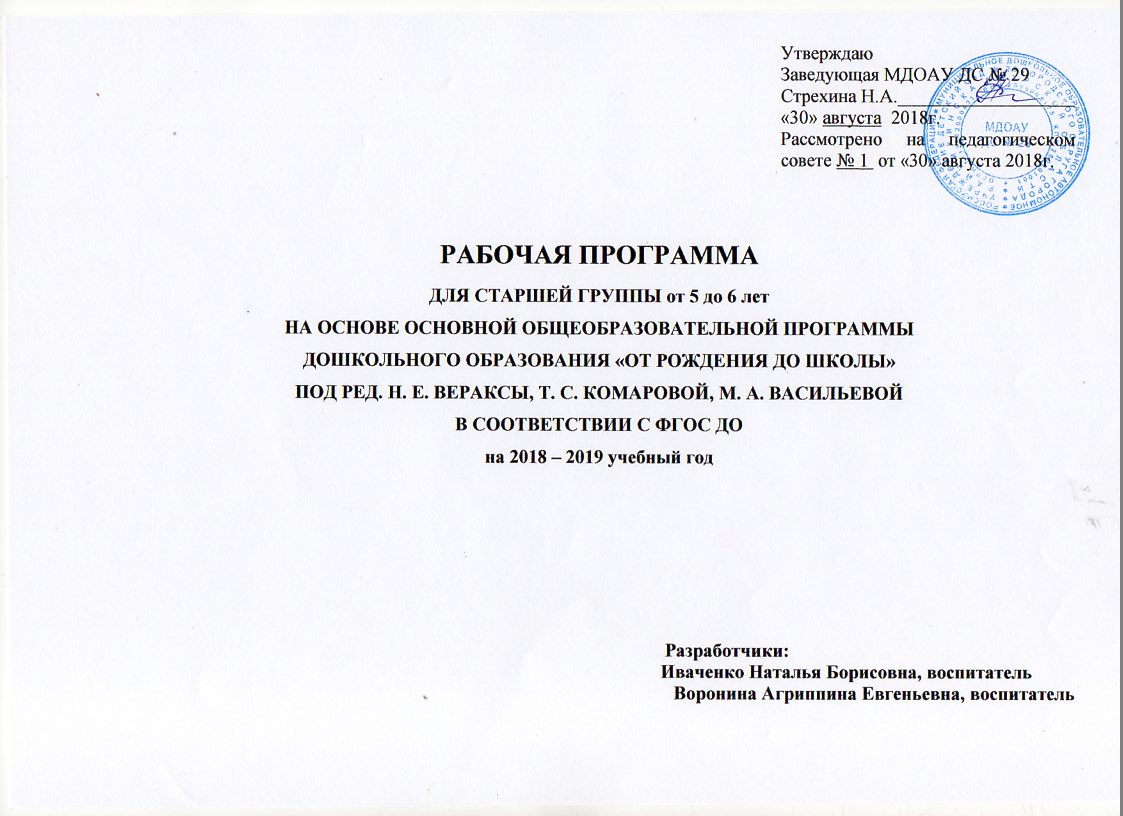 Режим дня_____________________________________________________________________________________стр.2Расписание организованной образовательной деятельности___________________________________________стр.31.1 Пояснительная записка_______________________________________________________________________стр.41.2 Цели и задачи программы_____________________________________________________________________стр.51.3.Принципы и подходы в организации образовательного процесса____________________________________стр.61.4.Возрастные и индивидуальные особенности детей старшей группы (от 5 до 6 лет)._____________________стр.71.5.Планируемые результаты освоения Программы_________________________________________________стр.122. Содержательный раздел:2.1.Содержание психолого-педагогической работы в  старшей группе__________________________________стр.16Образовательная область «СОЦИАЛЬНО-КОММУНИКАТИВНОЕ РАЗВИТИЕ»________________________стр.17Образовательная область «ПОЗНАВАТЕЛЬНОЕ РАЗВИТИЕ»________________________________________стр.22Образовательная область «РЕЧЕВОЕ РАЗВИТИЕ»__________________________________________________стр.31Образовательная область «ХУДОЖЕСТВЕННО-ЭСТЕТИЧЕСКОЕ РАЗВИТИЕ»________________________стр.34Образовательная область «ФИЗИЧЕСКОЕ РАЗВИТИЕ»_____________________________________________стр.44ФОРМЫ РАБОТЫ ПО ОБРАЗОВАТЕЛЬНЫМ ОБЛАСТЯМ_________________________________________стр.503.Комплексно – тематическое планированиеОбразовательная область «Формирование элементарных математических представлений»________________стр.50Образовательная область «Развитие речи»_________________________________________________________стр.56Образовательная область «Ознакомление с окружающим миром»_____________________________________стр.71Образовательная область «Художественное творчество -  рисование»__________________________________стр.75Образовательная область «Художественное творчество - аппликация (лепка)»__________________________стр.82Образовательная область «Художественно-эстетическое развитие - музыка»___________________________стр.87Режим дня в старшей группеРасписание организованной образовательной деятельности в старшей группе1. Целевой раздел:1.1.Пояснительная запискаРабочая  программа по развитию детей  старшей группы (далее - Программа) разработана на основе Федерального государственного образовательного стандарта дошкольного образования (ФГОС ДО) и предназначена для использования в дошкольных образовательных  организациях для формирования основных образовательных программ (ООП ДО).Программа определяет содержание и организацию образовательного процесса старшей группы муниципального бюджетного дошкольного образовательного учреждения детского сада № 29.Направленность ПрограммыНаправленность на развитие личности ребенка. Приоритет Программы — воспитание свободного, уверенного в себе человека, с активной жизненной позицией, стремящегося творчески подходить к решению различных жизненных ситуаций, имеющего свое мнение и умеющего отстаивать его. Патриотическая направленность  Программы. 	В Программе большое внимание уделяется воспитанию в детях патриотических чувств, любви к Родине, гордости за ее достижения, уверенности в том, что Россия — великая многонациональная страна с героическим прошлым и счастливым будущим. Направленность на нравственное воспитание, поддержку традиционных ценностей. Воспитание уважения к традиционным ценностям, таким как любовь к родителям, уважение к старшим, заботливое отношение к малышам, пожилым людям; формирование традиционных гендерных представлений; воспитание у детей стремления в своих поступках следовать положительному примеру. Нацеленность на дальнейшее образование. Программа нацелена на развитие в детях познавательного интереса, стремления к получению знаний, положительной мотивации к дальнейшему обучению в школе, институте; понимание того, что всем людям необходимо получать образование. Формирование отношения к образованию как к одной из ведущих жизненных ценностей. Направленность на сохранение и укрепление здоровья детей. Одной из главных задач, которую ставит Программа перед воспитателями, является забота о сохранении и укреплении здоровья детей, формирование у них элементарных представлений о здоровом образе жизни, воспитание полезных привычек, в том числе привычки к здоровому питанию, потребности в двигательной активности. Направленность на учет индивидуальных особенностей ребенка. Программа направлена на обеспечение эмоционального благополучия каждого ребенка, что достигается за счет учета индивидуальных особенностей детей как в вопросах организации жизнедеятельности (приближение режима дня к индивидуальным особенностям ребенка и пр.), так и в формах и способах взаимодействия с ребенком (проявление уважения к его индивидуальности, чуткости к его эмоциональным состояниям, поддержка его чувства собственного достоинства и т. д.). 1.2.Цели и задачи программыВедущими целями  программы являются:создание благоприятных условий для полноценного проживания ребенком дошкольного детства, формирование основ базовой культуры личности, всестороннее развитие психических и физических качеств в соответствии с возрастными и индивидуальными особенностями, подготовка к жизни в современном обществе, к обучению в школе, обеспечение безопасности жизнедеятельности дошкольника.Эти цели реализуются в процессе разнообразных видов детской деятельности: игровой, коммуникативной, трудовой, познавательно-исследовательской, продуктивной, музыкально-художественной, чтения.Для достижения целей программы первостепенное значение имеют:забота о здоровье, эмоциональном благополучии и своевременном всестороннем развитии каждого ребенка;создание в группах атмосферы гуманного и доброжелательного отношения ко всем воспитанникам, что позволяет растить их общительными, добрыми, любознательными, инициативными, стремящимися к самостоятельности и творчеству;максимальное использование разнообразных видов детской деятельности; их интеграция в целях повышения эффективности воспитательно-образовательного процесса;творческая организация (креативность) воспитательно-образовательного процесса;вариативность использования образовательного материала, позволяющая развивать творчество в соответствии с интересами и наклонностями каждого ребенка;уважительное отношение к результатам детского творчества;единство подходов к воспитанию детей в условиях ДОУ и семьи;соблюдение преемственности в работе детского сада и начальной школы, исключающей умственные и физические перегрузки в содержании образования ребенка дошкольного возраста, обеспечивающей отсутствие давления предметного обучения. Особое внимание в Программе уделяется развитию личности ребенка, сохранению и укреплению здоровья детей, а также воспитанию у дошкольников таких качеств, как: патриотизм; активная жизненная позиция; творческий подход в решении различных жизненных ситуаций; уважение к традиционным ценностям.1.3.Принципы и подходы в организации образовательного процессасоответствует принципу развивающего образования, целью которого является развитие ребенка; сочетает принципы научной обоснованности и практической применимости (содержание Программы соответствует основным положениям возрастной психологии и дошкольной педагогики и, как показывает опыт, может быть успешно реализована в массовой практике дошкольного образования); соответствует критериям полноты, необходимости и достаточности (позволяя решать поставленные цели и задачи при использовании разумного «минимума» материала); обеспечивает единство воспитательных, развивающих и обучающих целей и задач процесса образования детей дошкольного возраста, в ходе реализации которых формируются такие качества, которые являются ключевыми в развитии дошкольников; строится с учетом принципа интеграции образовательных областей в соответствии с возрастными возможностями и особенностями детей, спецификой и возможностями образовательных областей; основывается на комплексно-тематическом принципе построения образовательного процесса; предусматривает решение программных образовательных задач в совместной деятельности взрослого и детей и самостоятельной деятельности дошкольников не только в рамках непосредственно образовательной деятельности, но и при проведении режимных моментов в соответствии со спецификой дошкольного образования; предполагает построение образовательного процесса на адекватных возрасту формах работы с детьми. Основной формой работы с дошкольниками и ведущим видом их деятельности является игра; допускает варьирование образовательного процесса в зависимости от региональных особенностей; строится с учетом соблюдения преемственности между всеми возрастными дошкольными группами и между детским садом и начальной школой. 1.4.Возрастные и индивидуальные особенности детей старшей группы (от 5 до 6 лет).Дети шестого года жизни уже могут распределять роли до начала игры и строить свое поведение, придерживаясь роли. Игровое взаимодействие сопровождается речью, соответствующей и по содержанию, и интонационно взятой роли. Речь, сопровождающая реальные отношения детей, отличается от ролевой речи. Дети начинают осваивать социальные отношения и понимать подчиненность позиций в различных видах деятельности взрослых, одни роли становятся для них более привлекательными, чем другие. При распределении ролей могут возникать конфликты, связанные с субординацией ролевого поведения. Наблюдается организация игрового пространства, в котором выделяются смысловой «центр» и «периферия». Действия детей в играх становятся разнообразными. Развивается изобразительная деятельность детей. Это возраст наиболее активного рисования. В течение года дети способны создать до двух тысяч рисунков. Рисунки могут быть самыми разными по содержанию: это и жизненные впечатления детей, и воображаемые ситуации, и иллюстрации к фильмам и книгам. Обычно рисунки представляют собой схематичные изображения различных объектов, но могут отличаться оригинальностью композиционного решения, передавать статичные и динамичные отношения. Рисунки приобретают сюжетный характер; достаточно часто встречаются многократно повторяющиеся сюжеты с небольшими или, напротив, существенными изменениями. Изображение человека становится более детализированным и пропорциональным. По рисунку можно судить о половой принадлежности и эмоциональном состоянии изображенного человека. Конструирование характеризуется умением анализировать условия, в которых протекает эта деятельность. Дети используют и называют различные детали деревянного конструктора. Могут заменить детали постройки в зависимости от имеющегося материала. Овладевают обобщенным способом обследования образца. Дети способны выделять основные части предполагаемой постройки. Конструктивная деятельность может осуществляться на основе схемы, по замыслу и по условиям. Появляется конструирование в ходе совместной деятельности. Дети могут конструировать из бумаги, складывая ее в несколько раз (два, четыре, шесть сгибаний); из природного материала. Они осваивают два способа конструирования: 1) от природного материала к художественному образу (ребенок «достраивает» природный материал до целостного образа, дополняя его различными деталями); 2) от художественного образа к природному материалу (ребенок подбирает необходимый материал, того чтобы воплотить образ). Продолжает совершенствоваться восприятие цвета, формы и величины, строения предметов; систематизируются представления детей. Они называют не только основные цвета и их оттенки, но и промежуточные цветовые оттенки; форму прямоугольников, овалов, треугольников. Воспринимают величину объектов, легко выстраивают в ряд — по возрастанию или убыванию — до 10 различных предметов. Однако дети могут испытывать трудности при анализе пространственного положения объектов, если сталкиваются с несоответствием формы и их пространственного расположения. Это свидетельствует о том, что в различных ситуациях восприятие представляет для дошкольников известные сложности, особенно если они должны одновременно учитывать несколько различных и при этом противоположных признаков. В старшем дошкольном возрасте продолжает развиваться образное мышление. Дети способны не только решить задачу в наглядном плане, но и совершить преобразования объекта, указать, в какой последовательности объекты вступят во взаимодействие и т. д. Однако подобные решения окажутся правильными только в том случае, если дети будут применять адекватные мыслительные средства. Среди них можно выделить схематизированные представления, которые возникают в процессе наглядного моделирования; комплексные представления, отражающие представления детей о системе признаков, которыми могут обладать объекты, а также представления, отражающие стадии преобразования различных объектов и явлений (представления о цикличности изменений): представления о смене времен года, дня и ночи, об увеличении и уменьшении объектов в результате различных воздействий, представления о развитии и т. д. Кроме того, продолжают совершенствоваться обобщения, что является основой словесно-логического мышления. В дошкольном возрасте у детей еще отсутствуют представления о классах объектов. Дети группируют объекты по признакам, которые могут изменяться, однако начинают формироваться операции логического сложения и умножения классов. Так, например, старшие дошкольники при группировке объектов могут учитывать два признака: цвет и форму (материал) и т.д. Как показали исследования отечественных психологов, дети старшего дошкольного возраста способны рассуждать и давать адекватные причинные объяснения, если анализируемые отношения не выходят за пределы их наглядного опыта.Развитие воображения в этом возрасте позволяет детям сочинять достаточно оригинальные и последовательно разворачивающиеся истории. Воображение будет активно развиваться лишь при условии проведения специальной работы по его активизации. Продолжают развиваться устойчивость, распределение, переключаемость внимания. Наблюдается переход от непроизвольного к произвольному вниманию. Продолжает совершенствоваться речь, в том числе ее звуковая сторона. Дети могут правильно воспроизводить шипящие, свистящие и сонорные звуки. Развиваются фонематический слух, интонационная выразительность речи при чтении стихов в сюжетно-ролевой игре и в повседневной жизни. Совершенствуется грамматический строй речи. Дети используют практически все части речи, активно занимаются словотворчеством. Богаче лексика: активно используются синонимы и антонимы. Развивается связная речь. Дети могут пересказывать, рассказывать по картинке, передавая не только главное, но и детали. Достижения этого возраста характеризуются распределением ролей в игровой деятельности; структурированием игрового пространства; дальнейшим развитием изобразительной деятельности, отличающейся высокой продуктивностью; применением в конструировании обобщенного способа обследования образца; усвоением обобщенных способов изображения предметов одинаковой формы. Восприятие в этом возрасте характеризуется анализом сложных форм объектов; развитие мышления сопровождается освоением мыслительных средств (схематизированные представления, комплексные представления, представления о цикличности изменений); развиваются умение обобщать, причинное мышление, воображение, произвольное внимание, речь, образ Я.Дети шестого года жизни уже могут распределять роли до начала игры и строить свое поведение, придерживаясь роли. Игровое взаимодействие сопровождается речью, соответствующей и по содержанию, и интонационно взятой роли. Речь, сопровождающая реальные отношения детей, отличается от ролевой речи. Дети начинают осваивать социальные отношения и понимать подчиненность позиций в различных видах деятельности взрослых, одни роли становятся для них более привлекательными, чем другие. При распределении ролей могут возникать конфликты, связанные с субординацией ролевого поведения. Наблюдается организация игрового пространства, в котором выделяются смысловой «центр» и «периферия». Действия детей в играх становятся разнообразными. Развивается изобразительная деятельность детей. Это возраст наиболее активного рисования. В течение года дети способны создать до двух тысяч рисунков. Рисунки могут быть самыми разными по содержанию: это и жизненные впечатления детей, и воображаемые ситуации, и иллюстрации к фильмам и книгам. Обычно рисунки представляют собой схематичные изображения различных объектов, но могут отличаться оригинальностью композиционного решения, передавать статичные и динамичные отношения. Рисунки приобретают сюжетный характер; достаточно часто встречаются многократно повторяющиеся сюжеты с небольшими или, напротив, существенными изменениями. Изображение человека становится более детализированным и пропорциональным. По рисунку можно судить о половой принадлежности и эмоциональном состоянии изображенного человека. Конструирование характеризуется умением анализировать условия, в которых протекает эта деятельность. Дети используют и называют различные детали деревянного конструктора. Могут заменить детали постройки в зависимости от имеющегося материала. Овладевают обобщенным способом обследования образца. Дети способны выделять основные части предполагаемой постройки. Конструктивная деятельность может осуществляться на основе схемы, по замыслу и по условиям. Появляется конструирование в ходе совместной деятельности. Дети могут конструировать из бумаги, складывая ее в несколько раз (два, четыре, шесть сгибаний); из природного материала. Они осваивают два способа конструирования: 1) от природного материала к художественному образу (ребенок «достраивает» природный материал до целостного образа, дополняя его различными деталями); 2) от художественного образа к природному материалу (ребенок подбирает необходимый материал, того чтобы воплотить образ). Продолжает совершенствоваться восприятие цвета, формы и величины, строения предметов; систематизируются представления детей. Они называют не только основные цвета и их оттенки, но и промежуточные цветовые оттенки; форму прямоугольников, овалов, треугольников. Воспринимают величину объектов, легко выстраивают в ряд — по возрастанию или убыванию — до 10 различных предметов. Однако дети могут испытывать трудности при анализе пространственного положения объектов, если сталкиваются с несоответствием формы и их пространственного расположения. Это свидетельствует о том, что в различных ситуациях восприятие представляет для дошкольников известные сложности, особенно если они должны одновременно учитывать несколько различных и при этом противоположных признаков. В старшем дошкольном возрасте продолжает развиваться образное мышление. Дети способны не только решить задачу в наглядном плане, но и совершить преобразования объекта, указать, в какой последовательности объекты вступят во взаимодействие и т. д. Однако подобные решения окажутся правильными только в том случае, если дети будут применять адекватные мыслительные средства. Среди них можно выделить схематизированные представления, которые возникают в процессе наглядного моделирования; комплексные представления, отражающие представления детей о системе признаков, которыми могут обладать объекты, а также представления, отражающие стадии преобразования различных объектов и явлений (представления о цикличности изменений): представления о смене времен года, дня и ночи, об увеличении и уменьшении объектов в результате различных воздействий, представления о развитии и т. д. Кроме того, продолжают совершенствоваться обобщения, что является основой словесно-логического мышления. В дошкольном возрасте у детей еще отсутствуют представления о классах объектов. Дети группируют объекты по признакам, которые могут изменяться, однако начинают формироваться операции логического сложения и умножения классов. Так, например, старшие дошкольники при группировке объектов могут учитывать два признака: цвет и форму (материал) и т. д. Как показали исследования отечественных психологов, дети старшего дошкольного возраста способны рассуждать и давать адекватные причинные объяснения, если анализируемые отношения не выходят за пределы их наглядного опыта. Развитие воображения в этом возрасте позволяет детям сочинять достаточно оригинальные и последовательно разворачивающиеся истории. Воображение будет активно развиваться лишь при условии проведения специальной работы по его активизации. Продолжают развиваться устойчивость, распределение, переключаемость внимания. Наблюдается переход от непроизвольного к произвольному вниманию. Продолжает совершенствоваться речь, в том числе ее звуковая сторона. Дети могут правильно воспроизводить шипящие, свистящие и сонорные звуки. Развиваются фонематический слух, интонационная выразительность речи при чтении стихов в сюжетно-ролевой игре и в повседневной жизни. Совершенствуется грамматический строй речи. Дети используют практически все части речи, активно занимаются словотворчеством. Богаче лексика: активно используются синонимы и антонимы. Развивается связная речь. Дети могут пересказывать, рассказывать по картинке, передавая не только главное, но и детали. Достижения этого возраста характеризуются распределением ролей в игровой деятельности; структурированием игрового пространства; дальнейшим развитием изобразительной деятельности, отличающейся высокой продуктивностью; применением в конструировании обобщенного способа обследования образца; усвоением обобщенных способов изображения предметов одинаковой формы. Восприятие в этом возрасте характеризуется анализом сложных форм объектов; развитие мышления сопровождается освоением мыслительных средств (схематизированные представления, комплексные представления, представления о цикличности изменений); развиваются умение обобщать, причинное мышление, воображение, произвольное внимание, речь, образ Я.1.5.Планируемые результаты освоения ПрограммыЦелевые ориентирыСпецифика дошкольного детства (гибкость, пластичность развития ребенка, высокий разброс вариантов его развития, его непосредственность и непроизвольность) не позволяет требовать от ребенка дошкольного возраста достижения конкретных образовательных результатов и обусловливает необходимость определения результатов освоения образовательной программы в виде целевых ориентиров.Целевые ориентиры дошкольного образования, представленные в ФГОС ДО, следует рассматривать как социально-нормативные возрастные характеристики возможных достижений ребенка. Это ориентир для педагогов и родителей, обозначающий направленность воспитательной деятельности взрослых.Целевые ориентиры на этапе завершения дошкольного образованияРебенок овладевает основными культурными средствами, способами деятельности, проявляет инициативу и самостоятельность в разных видах деятельности — игре, общении, конструировании и др.; способен выбирать себе род занятий, участников по совместной деятельности.Ребенок обладает установкой положительного отношения к миру, к разным видам труда, другим людям и самому себе, обладает чувством собственного достоинства; активно взаимодействует со сверстниками и взрослыми, участвует в совместных играх.Способен договариваться, учитывать интересы и чувства других, сопереживать неудачам и радоваться успехам других, адекватно проявляет свои чувства, в том числе чувство веры в себя, старается разрешать конфликты. Умеет выражать и отстаивать свою позицию по разным вопросам.Способен сотрудничать и выполнять как лидерские, так и исполнительские функции в совместной деятельности.Понимает, что все люди равны вне зависимости от их социального происхождения, этнической принадлежности, религиозных и других верований, их физических и психических особенностей.Проявляет эмпатию по отношению к другим людям, готовность прийти на помощь тем, кто в этом нуждается.Проявляет умение слышать других и стремление быть понятым другими.Ребенок обладает развитым воображением, которое реализуется в разных видах деятельности, и прежде всего в игре; владеет разными формами и видами игры, различает условную и реальную ситуации; умеет подчиняться разным правилам и социальным нормам. Умеет распознавать различные ситуации и адекватно их оценивать.Ребенок достаточно хорошо владеет устной речью, может выражать свои мысли и желания, использовать речь для выражения своих мыслей, чувств и желаний, построения речевого высказывания в ситуации общения, выделять звуки в словах, у ребенка складываются предпосылки грамотности.У ребенка развита крупная и мелкая моторика; он подвижен, вынослив, владеет основными движениями, может контролировать свои движения и управлять ими.Ребенок способен к волевым усилиям, может следовать социальным нормам поведения и правилам в разных видах деятельности, во взаимоотношениях со взрослыми и сверстниками, может соблюдать правила безопасного поведения и навыки личной гигиены.Проявляет ответственность за начатое дело.Ребенок проявляет любознательность, задает вопросы взрослым и сверстникам, интересуется причинно-следственными связями, пытается самостоятельно придумывать объяснения явлениям природы и поступкам людей; склонен наблюдать, экспериментировать. Обладает начальными знаниями о себе, о природном и социальном мире, в котором он живет; знаком с произведениями детской литературы, обладает элементарными представлениями из области живой природы, естествознания, математики, истории и т. п.; способен к принятию собственных решений, опираясь на свои знания и умения в различных видах деятельности.Открыт новому, то есть проявляет стремления к получению знаний, положительной мотивации к дальнейшему обучению в школе, институте.Проявляет уважение к жизни (в различных ее формах) и заботу об окружающей среде.Эмоционально отзывается на красоту окружающего мира, произведения народного и профессионального искусства (музыку, танцы, театральную деятельность, изобразительную деятельность и т. д.).Проявляет патриотические чувства, ощущает гордость за свою страну, ее достижения, имеет представление о ее географическом разнообразии, многонациональности, важнейших исторических событиях.Имеет первичные представления о себе, семье, традиционных семейных ценностях, включая традиционные гендерные ориентации, проявляет уважение к своему и противоположному полу.Соблюдает элементарные общепринятые нормы, имеет первичные ценностные представления о том, «что такое хорошо и что такое плохо», стремится поступать хорошо; проявляет уважение к старшим и заботу о младших.Имеет начальные представления о здоровом образе жизни. Воспринимает здоровый образ жизни как ценность.В соответствии с федеральным государственным образовательным стандартом дошкольного образования (ФГОС) при реализации Программы нами проводится оценка индивидуального развития детей.  Такая оценка производится педагогическим работником  в рамках педагогической   диагностики (оценки    индивидуального    развития    детей дошкольного   возраста,   связанной   с   оценкой   эффективности   педагогических действий и лежащей в основе их дальнейшего планирования). В основе оценки лежат следующие принципы:Она строится на основе реального поведения ребенка, а не на результате выполнения специальных  заданий. Информация фиксируется  посредством прямого наблюдения за поведением ребенка. Результаты наблюдения педагог получает в естественной среде (в игровых ситуациях, в ходе режимных моментов, в процессе организованной образовательной деятельности).Родители партнеры педагога  при поиске ответа на любой вопрос.Форма проведения  оценки представляет собой наблюдение за активностью ребенка в различные периоды пребывания в ДОУ, анализ продуктов детской деятельности и специальные педагогические пробы, организуемые педагогом.  2. Содержательный раздел:2.1.Содержание психолого-педагогической работы в  старшей группе.Содержание психолого-педагогической работы с детьми старшей группы дается по образовательным областям: «Социально-коммуникативное развитие», «Познавательное развитие», «Речевое развитие», «Художественно-эстетическое развитие»«Физическое развитие».      Содержание работы ориентировано на разностороннее развитие дошкольников с учетом их возрастных и индивидуальных особенностей. Задачи психолого-педагогической работы по формированию физических, интеллектуальных и личностных качеств детей решаются интегрировано в ходе освоения всех образовательных областей наряду с задачами, отражающими специфику каждой образовательной области, с обязательным психологическим сопровождением.     При этом решение программных образовательных задач предусматривается не только в рамках непосредственно образовательной деятельности, но и в ходе режимных моментов — как в совместной деятельности взрослого и детей, так и в самостоятельной деятельности дошкольников.Образовательная область «СОЦИАЛЬНО-КОММУНИКАТИВНОЕ РАЗВИТИЕ»   «Социально-коммуникативное развитие направлено на усвоение норм и ценностей, принятых в обществе, включая моральные и нравственные ценности; развитие общения и взаимодействия ребенка со взрослыми и сверстниками; становление самостоятельности, целенаправленности и саморегуляции собственных действий; развитие социального и эмоционального интеллекта, эмоциональной отзывчивости, сопереживания, формирование готовности к совместной деятельности со сверстниками, формирование уважительного отношения и чувства принадлежности к своей семье и к сообществу детей и взрослых в Организации; формирование позитивных установок к различным видам труда и творчества; формирование основ безопасного поведения в быту, социуме, природе».Основные цели и задачи     Социализация, развитие общения, нравственное воспитание. Усвоение норм и ценностей, принятых в обществе, воспитание моральных и нравственных качеств ребенка, формирование умения правильно оценивать свои поступки и поступки сверстников. Развитие общения и взаимодействия ребенка с взрослыми и сверстниками, развитие социального и эмоционального интеллекта, эмоциональной отзывчивости, сопереживания, уважительного и доброжелательного отношения к окружающим.Формирование готовности детей к совместной деятельности, развитие умения договариваться, самостоятельно разрешать конфликты со сверстниками.Социализация, развитие общения, нравственное воспитаниеВоспитывать дружеские взаимоотношения между детьми; привычку сообща играть, трудиться, заниматься; стремление радовать старших хорошими поступками; умение самостоятельно находить общие интересные занятия.Воспитывать уважительное отношение к окружающим.Формировать умение  заботиться о младших, помогать им, защищать тех, кто слабее. Формировать такие качества, как сочувствие, отзывчивость.Воспитывать скромность, умение проявлять заботу об окружающих, с благодарностью относиться к помощи и знакам внимания.Формировать умение оценивать свои поступки и поступки сверстников. Развивать стремление детей выражать свое отношение к окружающему, самостоятельно находить для этого различные речевые средства.Расширять представления о правилах поведения в общественных местах; об обязанностях в группе детского сада, дома.Обогащать словарь детей вежливыми словами (здравствуйте, до свидания, пожалуйста, извините, спасибо и т. д.). Побуждать к использованию в речи фольклора (пословицы, поговорки, потешки и др.). Показать значение родного языка в формировании основ нравственности.Ребенок в семье и сообществеОбраз Я. Расширять представления ребенка об изменении позиции в связи с взрослением (ответственность за младших, уважение и помощь старшим, в том числе пожилым людям и т. д.). Через символические и образные средства углублять представления ребенка о себе в прошлом, настоящем и будущем.Расширять традиционные гендерные представления. Воспитывать уважительное отношение к сверстникам своего и противоположного пола.Семья. Углублять представления ребенка о семье и ее истории. Учить создавать простейшее генеологическое древо с опорой на историю семьи.Углублять представления о том, где работают родители, как важен для общества их труд. Поощрять посильное участие детей в подготовке различных семейных праздников. Приучать к выполнению постоянных обязанностей по дому.Детский сад. Продолжать формировать интерес к ближайшей окружающей среде: к детскому саду, дому, где живут дети, участку детского сада и др. Обращать внимание на своеобразие оформления разных помещений.Развивать умение замечать изменения в оформлении помещений, учить объяснять причины таких изменений; высказывать свое мнение по поводу замеченных перемен, вносить свои предложения о возможных вариантах оформления. Подводить детей к оценке окружающей среды.Вызывать стремление поддерживать чистоту и порядок в группе, украшать ее произведениями искусства, рисунками. Привлекать к оформлению групповой комнаты, зала к праздникам. Побуждать использовать созданные детьми изделия, рисунки, аппликации (птички, бабочки, снежинки, веточки с листьями и т. п.).Расширять представления ребенка о себе как о члене коллектива, формировать активную жизненную позицию через участие в совместной проектной деятельности, взаимодействие с детьми других возрастных групп, посильное участие в жизни дошкольного учреждения. Приобщать к мероприятиям, которые проводятся в детском саду, в том числе и совместно с родителями (спектакли, спортивные праздники и развлечения, подготовка выставок детских работ).Самообслуживание, самостоятельность, трудовое воспитаниеКультурно-гигиенические навыки. Формировать у детей привычку следить за чистотой тела, опрятностью одежды, прически; самостоятельно чистить зубы, умываться, по мере необходимости мыть руки, следить за чистотой ногтей; при кашле и чихании закрывать рот и нос платком.Закреплять умение замечать и самостоятельно устранять непорядок в своем внешнем виде.Совершенствовать культуру еды: умение правильно пользоваться столовыми приборами (вилкой, ножом); есть аккуратно, бесшумно, сохраняя правильную осанку за столом; обращаться с просьбой, благодарить.Самообслуживание. Закреплять умение быстро, аккуратно одеваться и раздеваться, соблюдать порядок в своем шкафу (раскладывать одежду в определенные места), опрятно заправлять постель.Воспитывать умение самостоятельно и своевременно готовить материалы и пособия к занятию, учить самостоятельно раскладывать подготовленные воспитателем материалы для занятий, убирать их, мыть кисточки, розетки для красок, палитру, протирать столы.Общественно-полезный труд. Воспитывать у детей положительное отношение к труду, желание выполнять посильные трудовые поручения. Разъяснять детям значимость их труда.Воспитывать желание участвовать в совместной трудовой деятельности. Формировать необходимые умения и навыки в разных видах труда. Воспитывать самостоятельность и ответственность, умение доводить начатое дело до конца. Развивать творчество и инициативу при выполнении различных видов труда.Знакомить детей с наиболее экономными приемами работы. Воспитывать культуру трудовой деятельности, бережное отношение к материалам и инструментам.Формировать умение оценивать результат своей работы (с помощью взрослого).Воспитывать дружеские взаимоотношения между детьми; привычку играть, трудиться, заниматься сообща. Развивать желание помогать друг другу.Формировать у детей предпосылки (элементы) учебной деятельности. Продолжать развивать внимание, умение понимать поставленную задачу (что нужно делать), способы ее достижения (как делать); воспитывать усидчивость; учить проявлять настойчивость, целеустремленность в достижении конечного результата.Продолжать учить детей помогать взрослым поддерживать порядок в группе: протирать игрушки, строительный материал и т. п.Формировать умение наводить порядок на участке детского сада (подметать и очищать дорожки от мусора, зимой - от снега, поливать песок в песочнице и пр.).Приучать добросовестно, выполнять обязанности дежурных по столовой: сервировать стол, приводить его в порядок после еды.Труд в природе. Поощрять желание выполнять различные поручения, связанные с уходом за животными и растениями в уголке природы; обязанности дежурного в уголке природы (поливать комнатные растения, рыхлить почву и т. д.).Привлекать детей к помощи взрослым и посильному труду в природе: осенью - к уборке овощей на огороде, сбору семян, пересаживанию цветущих растений из грунта в уголок природы; зимой - к сгребанию снега к стволам деревьев и кустарникам, выращиванию зеленого корма для птиц и животных (обитателей уголка природы), посадке корнеплодов, ксозданию фигур и построек из снега; весной - к посеву семян овощей, цветов, высадке рассады; летом - к рыхлению почвы, поливке грядок и клумб.Уважение к труду взрослых. Расширять представления детей о труде взрослых, результатах труда, его общественной значимости. Формировать бережное отношение к тому, что сделано руками человека. Прививать детям чувство благодарности к людям за их труд.Формирование основ безопасности.Безопасное поведение в природе. Формировать основы экологической культуры и безопасного поведения в природе.Формировать понятия о том, что в природе все взаимосвязано, что человек не должен нарушать эту взаимосвязь, чтобы не навредить животному и растительному миру.Знакомить с явлениями неживой природы (гроза, гром, молния, радуга), с правилами поведения при грозе.Знакомить детей с правилами оказания первой помощи при ушибах и укусах насекомых.Безопасность на дорогах. Уточнять знания детей об элементах дороги (проезжая часть, пешеходный переход, тротуар), о движении транспорта, о работе светофора.Знакомить с названиями ближайших к детскому саду улиц и улиц, на которых живут дети.Знакомить с правилами дорожного движения, правилами передвижения пешеходов и велосипедистов.Продолжать знакомить с дорожными знаками: «Дети», «Остановка трамвая», «Остановка автобуса», «Пешеходный переход», «Пункт первой медицинской помощи», «Пункт питания», «Место стоянки», «Въезд запрещен», «Дорожные работы», «Велосипедная дорожка».Безопасность собственной жизнедеятельности. Закреплять основы безопасности жизнедеятельности человека.Продолжать знакомить с правилами безопасного поведения во время игр в разное время года (купание в водоемах, катание на велосипеде, на санках, коньках, лыжах и др.).Расширять знания об источниках опасности в быту (электроприборы, газовая плита, утюг и др.). Закреплять навыки безопасного пользования бытовыми предметами.Уточнять знания детей о работе пожарных, о причинах пожаров, об элементарных правилах поведения во время пожара. Знакомить с работой службы спасения — МЧС. Закреплять знания о том, что в случае необходимости взрослые звонят по телефонам «01», «02», «03».Формировать умение обращаться за помощью к взрослым,  называть свое имя, фамилию, возраст, домашний адрес, телефон.Образовательная область «ПОЗНАВАТЕЛЬНОЕ РАЗВИТИЕ»«Познавательное развитие предполагает развитие интересов детей, любознательности и познавательной мотивации; формирование познавательных действий, становление сознания; развитие воображения и творческой активности; формирование первичных представлений о себе, других людях, объектах окружающего мира, о свойствах и отношениях объектов окружающего мира (форме, цвете, размере, материале, звучании, ритме, темпе, количестве, числе, части и целом, пространстве и времени, движении и покое, причинах и следствиях и др.), о малой родине и Отечестве, представлений о социокультурных ценностях нашего народа, об отечественных традициях и праздниках, о планете Земля какобщем доме людей, об особенностях ее природы, многообразии стран и народов мира»Основные цели и задачиФормирование элементарных математических представлений. Формирование элементарных математических представлений, первичных представлений об основных свойствах и отношениях объектов окружающего мира: форме, цвете, размере, количестве, числе, части и целом, пространстве и времени.Развитие познавательно-исследовательской деятельности. Развитие познавательных интересов детей, расширение опыта ориентировки в окружающем, сенсорное развитие, развитие любознательности и познавательной мотивации; формирование познавательных действий, становление сознания; развитие воображения и творческой активности; формирование первичных представлений об объектах окружающего мира, о свойствах и отношениях объектов окружающего мира (форме, цвете, размере, материале, звучании, ритме, темпе, причинах и следствиях и др.).Развитие восприятия, внимания, памяти, наблюдательности, способности анализировать, сравнивать, выделять характерные, существенные признаки предметов и явлений окружающего мира; умения устанавливать простейшие связи между предметами и явлениями, делать простейшие обобщения.Ознакомление с предметным окружением. Ознакомление с предметным миром (название, функция, назначение, свойства и качества предмета); восприятие предмета как творения человеческой мысли и результата труда.Формирование первичных представлений о многообразии предметного окружения; о том, что человек создает предметное окружение, изменяет и совершенствует его для себя и других людей, делая жизнь более удобной и комфортной. Развитие умения устанавливать причинно-следственные связи между миром предметов и природным миром.Ознакомление с социальным миром. Ознакомление с окружающим социальным миром, расширение кругозора детей, формирование целостной картины мира. Формирование первичных представлений о малой родине и Отечестве, представлений о социокультурных ценностях нашего народа, об отечественных традициях и праздниках. Формирование гражданской принадлежности; воспитание любви к Родине, гордости за ее достижения, патриотических чувств. Формирование элементарных представлений о планете Земля как общем доме людей, о многообразии стран и народов мира.Ознакомление с миром природы. Ознакомление с природой и природными явлениями. Развитие умения устанавливать причинно-следственные связи между природными явлениями. Формирование первичных представлений о природном многообразии планеты Земля. Формирование элементарных экологических представлений. Формирование понимания того, что человек — часть природы, что он должен беречь, охранять и защищать ее, что в природе все взаимосвязано, что жизнь человека на Земле во многом зависит от окружающей среды. Воспитание умения правильно вести себя в природе. Воспитание любви к природе, желания беречь ее.Формирование элементарных математических представленийКоличество и счет. Формировать умение создавать множества (группы предметов) из разных по качеству элементов (предметов разного цвета, размера, формы, назначения; звуков, движений); разбивать множества на части и воссоединять их; устанавливать отношения между целым множеством и каждой его частью, понимать, что множество больше части, а часть меньше целого множества; сравнивать разные части множества на основе счета и соотнесения элементов (предметов) один к одному; определять большую (меньшую) часть множества или их равенство.Формировать умение считать до 10; последовательно знакомить с образованием каждого числа в пределах от 5 до 10 (на наглядной основе).Сравнивать рядом стоящие числа в пределах 10 на основе сравнения конкретных множеств; получать равенство из неравенства (неравенство из равенства), добавляя к меньшему количеству один предмет или убирая из большего количества один предмет («7 меньше 8, если к 7 добавить один предмет, будет 8, поровну», «8 больше 7; если из 8 предметов убрать один, то станет по 7, поровну»).Формировать умение понимать отношения рядом стоящих чисел (5 < 6 на 1, 6 > 5 на 1).Отсчитывать предметы из большого количества по образцу и заданному числу (в пределах 10).Совершенствовать умение считать в прямом и обратном порядке (в пределах 10). Считать предметы на ощупь, считать и воспроизводить количество звуков, движений по образцу и заданному числу (в пределах 10).Познакомить с цифрами от 0 до 9.Познакомить с порядковым счетом в пределах 10, формировать умение различать вопросы «Сколько?», «Который?» («Какой?») и правильно отвечать на них.Продолжать формировать представление о равенстве: определять равное количество в группах, состоящих из разных предметов; правильно обобщать числовые значения на основе счета и сравнения групп (здесь 5 петушков, 5 матрешек, 5 машин - всех игрушек поровну - по 5).Упражнять детей в понимании того, что число не зависит от величины предметов, расстояния между предметами, формы, их расположения, а также направления счета (справа налево, слева направо, с любого предмета).Познакомить с количественным составом числа из единиц в пределах 5 на конкретном материале: 5 - это один, еще один, еще один, еще один и еще один.Величина. Формировать умение устанавливать размерные отношения между 5-10 предметами разной длины (высоты, ширины) или толщины: систематизировать предметы, располагая их в возрастающем (убывающем) порядке по величине; отражать в речи порядок расположения предметов и соотношение между ними по размеру: «Розовая лента - самая широкая, фиолетовая - немного уже, красная - еще уже, но она шире желтой, а зеленая уже желтой и всех остальных лент» и т. д.Сравнивать два предмета по величине (длине, ширине, высоте) опосредованно - с помощью третьего (условной меры), равного одному из сравниваемых предметов.Развивать глазомер, умение находить предметы длиннее (короче), выше (ниже), шире (уже), толще (тоньше) образца и равные ему.Формировать понятие о том, что предмет (лист бумаги, лента, круг, квадрат и др.) можно разделить на несколько равных частей (на две, четыре).Формировать умение называть части, полученные от деления, сравнивать целое и части, понимать, что целый предмет больше каждой своей части, а часть меньше целого.Форма. Познакомить детей с овалом на основе сравнения его с кругом и прямоугольником.Дать представление о четырехугольнике: подвести к пониманию того, что квадрат и прямоугольник являются разновидностями четырехугольника.Развивать у детей геометрическую зоркость: умение анализировать и сравнивать предметы по форме, находить в ближайшем окружении предметы одинаковой и разной формы: книги, картина, одеяла, крышки столов - прямоугольные, поднос и блюдо - овальные, тарелки - круглые и т. д.Развивать представления о том, как из одной формы сделать другую.Ориентировка в пространстве. Совершенствовать умение ориентироваться в окружающем пространстве; понимать смысл пространственных отношений (вверху - внизу, впереди (спереди) - сзади (за), слева - справа, между, рядом с, около); двигаться в заданном направлении, меняя его по сигналу, а также в соответствии со знаками  - указателями направления движения (вперед, назад, налево, направо и т. п.); определять свое местонахождение среди окружающих людей и предметов: «Я стою между Олей и Таней, за Мишей, позади (сзади) Кати, перед Наташей, около Юры»; обозначать в речи взаимное расположение предметов: «Справа от куклы сидит заяц, а слева от куклы стоит лошадка, сзади - мишка, а впереди - машина».Формировать умение ориентироваться на листе бумаги (справа - слева, вверху - внизу, в середине, в углу).Ориентировка во времени. Дать детям представление о том, что утро, вечер, день и ночь составляют суткиФормировать умение на конкретных примерах устанавливать последовательность различных событий: что было раньше (сначала), что позже (потом), определять, какой день сегодня, какой был вчера, какой будет завтра.Познавательно-исследовательская деятельность. Закреплять умение использовать обобщенные способы обследования объектов с помощью специально разработанной системы сенсорных эталонов, перцептивных действий.Побуждать устанавливать функциональные связи и отношения между системами объектов и явлений, применяя различные средства познавательных действий. Способствовать самостоятельному использованию действий экспериментального характера для выявления скрытых свойств. Закреплять умение получать информацию о новом объекте в процессе его исследования.Развивать умение детей действовать в соответствии с предлагаемым алгоритмом. Формировать умение определять алгоритм собственной деятельности; с помощью взрослого составлять модели и использовать их в познавательно-исследовательской деятельности.Сенсорное развитие. Развивать восприятие, умение выделять разнообразные свойства и отношения предметов (цвет, форма, величина, расположение в пространстве и т. п.), включая органы чувств: зрение, слух, осязание, обоняние, вкус.Продолжать знакомить с цветами спектра: красный, оранжевый, желтый, зеленый, голубой, синий, фиолетовый (хроматические) и белый, серый и черный (ахроматические).Формировать умение различать цвета по светлоте и насыщенности, правильно называть их. Показать детям особенности расположения цветовых тонов в спектре.Продолжать знакомить с различными геометрическими фигурами, учить использовать в качестве эталонов плоскостные и объемные формы.Формировать умение обследовать предметы разной формы; при обследовании включать движения рук по предмету. Расширять представления о фактуре предметов (гладкий, пушистый, шероховатый и т. п.). Совершенствовать глазомер.Развивать познавательно-исследовательский интерес, показывая занимательные опыты, фокусы, привлекая к простейшим экспериментам.Проектная деятельность. Создавать условия для реализации детьми проектов трех типов: исследовательских, творческих и нормативных.Развивать проектную деятельность исследовательского типа. Организовывать презентации проектов. Формировать у детей представления об авторстве проекта.Создавать условия для реализации проектной деятельности творческого типа. (Творческие проекты в этом возрасте носят индивидуальный характер.)Способствовать развитию проектной деятельности нормативного типа. (Нормативная проектная деятельность — это проектная деятельность, направленная на выработку детьми норм и правил поведения в детском коллективе.)Дидактические игры. Организовывать дидактические игры, объединяя детей в подгруппы по 2-4 человека; формировать умение выполнять правила игры.Развивать в играх память, внимание, воображение, мышление, речь, сенсорные способности детей. Формировать умение сравнивать предметы, подмечать незначительные различия в их признаках (цвет, форма, величина, материал), объединять предметы по общим признакам, составлять из части целое (складные кубики, мозаика, пазлы), определять изменения в расположении предметов (впереди, сзади, направо, налево, под, над, посередине, сбоку).Формировать желание действовать с разнообразными дидактическими играми и игрушками (народными, электронными, компьютерными и др.).Побуждать детей к самостоятельности в игре, вызывая у них эмоционально-положительный отклик на игровое действие.Формировать умение подчиняться правилам в групповых играх. Воспитывать творческую самостоятельность. Формировать такие качества, как дружелюбие, дисциплинированность. Воспитывать культуру честного соперничества в играх-соревнованиях.Ознакомление с предметным окружениемПродолжать обогащать представления детей о мире предметов. Объяснять назначение незнакомых предметов. Формировать представление о предметах, облегчающих труд человека в быту (кофемолка, миксер, мясо¬рубка и др.), создающих комфорт (бра, картины, ковер и т. п.).Объяснять, что прочность и долговечность зависят от свойств и качеств материала, из которого сделан предмет. Развивать умение самостоятельно определять материалы, из которых изготовлены предметы, характеризовать свойства и качества предметов: структуру и температуру поверхности, твердость - мягкость, хрупкость - прочность, блеск, звонкость.Побуждать сравнивать предметы (по назначению, цвету, форме, материалу), классифицировать их (посуда - фарфоровая, стеклянная, керамическая, пластмассовая).Рассказывать о том, что любая вещь создана трудом многих людей («Откуда пришел стол?», «Как получилась книжка?» и т. п.). Предметы имеют прошлое, настоящее и будущее.Ознакомление с социальным миромОбогащать представления детей о профессиях.Расширять представления об учебных заведениях (детский сад, школа, колледж, вуз), сферах человеческой деятельности (наука, искусство, производство, сельское хозяйство).Продолжать знакомить с культурными явлениями (цирк, библиотека, музей и др.), их атрибутами, значением в жизни общества, связанными с ними профессиями, правилами поведения.Продолжать знакомить с деньгами, их функциями (средство для оплаты труда, расчетов при покупках), бюджетом и возможностями семьи.Формировать элементарные представления об истории человечества (Древний мир, Средние века, современное общество) через знакомство с произведениями искусства (живопись, скульптура, мифы и легенды народов мира), реконструкцию образа жизни людей разных времен (одежда, утварь, традиции и др.).Рассказывать детям о профессиях воспитателя, учителя, врача, строителя, работников сельского хозяйства, транспорта, торговли, связи др.; о важности и значимости их труда; о том, что для облегчения труда используется разнообразная техника. Рассказывать о личностных и деловых качествах человека-труженика.Знакомить с трудом людей творческих профессий: художников, писателей, композиторов, мастеров народного декоративно-прикладного искусства; с результатами их труда (картинами, книгами, нотами, предметами декоративного искусства).Прививать чувство благодарности к человеку за его труд.Расширять представления о малой Родине. Рассказывать детям о достопримечательностях, культуре, традициях родного края; о замечательных людях, прославивших свой край.Расширять представления детей о родной стране, о государственных праздниках (8 Марта, День защитника Отечества, День Победы, Новый год и т. д.). Воспитывать любовь к Родине.Формировать представления о том, что Российская Федерация (Россия) — огромная, многонациональная страна. Рассказывать детям том, что Москва — главный город, столица нашей Родины. Познакомить с флагом и гербом России, мелодией гимна.Расширять представления детей о Российской армии. Воспитывать уважение к защитникам отечества. Рассказывать о трудной, но почетной обязанности защищать Родину, охранять ее спокойствие и безопасность; о том, как в годы войн храбро сражались и защищали нашу страну от врагов прадеды, деды, отцы. Приглашать в детский сад военных, ветеранов из числа близких родственников детей. Рассматривать с детьми картины, репродукции, альбомы с военной тематикой.Ознакомление с миром природыРасширять и уточнять представления детей о природе. Формировать умение наблюдать, развивать любознательность.Закреплять представления о растениях ближайшего окружения: деревьях, кустарниках и травянистых растениях. Познакомить с понятиями «лес», «луг» и «сад».Продолжать знакомить с комнатными растениями.Формировать умение ухаживать за растениями. Рассказать о способах вегетативного размножения растений.Расширять представления о домашних животных, их повадках, зависимости от человека.Формировать умение детей ухаживать за обитателями уголка природы.Расширять представления детей о диких животных: где живут, как добывают пищу и готовятся к зимней спячке (еж зарывается в осенние листья, медведи зимуют в берлоге). Расширять представления о птицах (на примере ласточки, скворца и др.).Дать детям представления о пресмыкающихся (ящерица, черепаха и др.) и насекомых (пчела, комар, муха и др.).Формировать представления о чередовании времен года, частей суток и их некоторых характеристиках.Знакомить детей с многообразием родной природы; с растениями и животными различных климатических зон.Показать, как человек в своей жизни использует воду, песок, глину, камни.Использовать в процессе ознакомления с природой произведения художественной литературы, музыки, народные приметы.Формировать представления о том, что человек — часть природы и что он должен беречь, охранять и защищать ее.Формировать умение укреплять свое здоровье в процессе общения с природой.Формировать умение устанавливать причинно-следственные связи между природными явлениями (сезон — растительность — труд людей).Показать взаимодействие живой и неживой природы.Рассказывать о значении солнца и воздуха в жизни человека, животных и растений.Сезонные наблюденияОсень. Закреплять представления о том, как похолодание и сокращение продолжительности дня изменяют жизнь растений, животных и человека.Знакомить детей с тем, как некоторые животные готовятся к зиме (лягушки, ящерицы, черепахи, ежи, медведи впадают в спячку, зайцы линяют, некоторые птицы (гуси, утки, журавли) улетают в теплые края).Зима. Расширять и обогащать знания детей об особенностях зимней природы (холода, заморозки, снегопады, сильные ветры), особенностях деятельности людей в городе, на селе. Познакомить с таким природным явлением, как туман.Весна. Расширять и обогащать знания детей о весенних изменениях в природе: тает снег, разливаются реки, прилетают птицы, травка и цветы быстрее появляются на солнечной стороне, чем в тени. Наблюдать гнездование птиц (ворон и др.).Лето. Расширять и обогащать представления о влиянии тепла, солнечного света на жизнь людей, животных и растений (природа «расцветает», много ягод, фруктов, овощей; много корма для зверей, птиц и их детенышей).Дать представления о съедобных и несъедобных грибах (съедобные — маслята, опята, лисички и т. п.; несъедобные — мухомор, ложный опенок).Образовательная область «РЕЧЕВОЕ РАЗВИТИЕ»«Речевое развитие включает владение речью как средством общения и культуры; обогащение активного словаря; развитие связной, грамматически правильной диалогической и монологической речи; развитие речевого творчества; развитие звуковой и интонационной культуры речи, фонематического слуха; знакомство с книжной культурой, детской литературой, понимание на слух текстов различных жанров детской литературы; формирование звуковой аналитико-синтетической активности как предпосылки обучения грамоте».Основные цели и задачиРазвитие речи. Развитие свободного общения с взрослыми и детьми, овладение конструктивными способами и средствами взаимодействия с окружающими.Развитие всех компонентов устной речи детей: грамматического строя речи, связной речи — диалогической и монологической форм; формирование словаря, воспитание звуковой культуры речи.Практическое овладение воспитанниками нормами речи.Художественная литература. Воспитание интереса и любви к чтению; развитие литературной речи.Воспитание желания и умения слушать художественные произведения, следить за развитием действия.Развивающая речевая среда. Продолжать развивать речь как средство общения. Расширять представления детей о многообразии окружающего мира. Предлагать для рассматривания изделия народных промыслов, мини-коллекции (открытки, марки, монеты, наборы игрушек, выполненных из определенного материала), иллюстрированные книги (в том числе знакомые сказки с рисунками разных художников), открытки, фотографии с достопримечательностями родного края, Москвы, репродукции картин (в том числе из жизни дореволюционной России).Поощрять попытки ребенка делиться с педагогом и другими детьми разнообразными впечатлениями, уточнять источник полученной информации (телепередача, рассказ близкого человека, посещение выставки, детского спектакля и т. д.).В повседневной жизни, в играх подсказывать детям формы выражения вежливости (попросить прощения, извиниться, поблагодарить, сделать комплимент).Формировать умение детей решать спорные вопросы и улаживать конфликты с помощью речи: убеждать, доказывать, объяснять.Формирование словаря. Обогащать речь детей существительными, обозначающими предметы бытового окружения; прилагательными, характеризующими свойства и качества предметов; наречиями, обозначающими взаимоотношения людей, их отношение к труду.Упражнять в подборе существительных к прилагательному (белый - снег, сахар, мел), слов со сходным значением (шалун - озорник - проказник), с противоположным значением (слабый - сильный, пасмурно - солнечно).Помогать детям употреблять в речи слова в точном соответствии со смыслом.Звуковая культура речи. Закреплять правильное, отчетливое произнесение звуков. Учить различать на слух и отчетливо произносить сходные по артикуляции и звучанию согласные звуки: с - з, с - ц, ш - ж, ч - ц, с - ш, ж - з, л - р.Продолжать развивать фонематический слух. Учить определять место звука в слове (начало, середина, конец).Отрабатывать интонационную выразительность речи.Грамматический строй речи. Совершенствовать умение согласовывать слова в предложениях: существительные с числительными (пять груш, трое ребят) и прилагательные с существительными (лягушка - зеленое брюшко). Помогать детям замечать неправильную постановку ударения в слове, ошибку в чередовании согласных, предоставлять возможность самостоятельно ее исправить.Знакомить с разными способами образования слов (сахарница, хлебница; масленка, солонка; воспитатель, учитель, строитель).Упражнять в образовании однокоренных слов (медведь - медведица - медвежонок - медвежья), в том числе глаголов с приставками (забежал - выбежал - перебежал).Помогать детям правильно употреблять существительные множественного числа в именительном и винительном падежах; глаголы в повелительном наклонении; прилагательные и наречия в сравнительной степени; несклоняемые существительные.Формировать умение составлять по образцу простые и сложные предложения.Совершенствовать умение пользоваться прямой и косвенной речью.Связная речь. Развивать умение поддерживать беседу.Совершенствовать диалогическую форму речи. Поощрять попытки высказывать свою точку зрения, согласие или несогласие с ответом товарища.Развивать монологическую форму речи.Формировать умение связно, последовательно и выразительно пересказывать небольшие сказки, рассказы.Формировать умение (по плану и образцу) рассказывать о предмете, содержании сюжетной картины, составлять рассказ по картинкам с последовательно развивающимся действием.Развивать умение составлять рассказы о событиях из личного опыта, придумывать свои концовки к сказкам.Формировать умение составлять небольшие рассказы творческого характера на тему, предложенную воспитателем.Приобщение к художественной литературеПродолжать развивать интерес детей к художественной литературе. Формировать умение внимательно и заинтересованно слушать сказки, рассказы, стихотворения; запоминать считалки, скороговорки, загадки. Прививать интерес к чтению больших произведений (по главам).Способствовать формированию эмоционального отношения к литературным произведениям.Побуждать рассказывать о своем восприятии конкретного поступка литературного персонажа. Помогать детям понять скрытые мотивы поведения героев произведения.Продолжать объяснять (с опорой на прочитанное произведение) доступные детям жанровые особенности сказок, рассказов, стихотворений.Воспитывать чуткость к художественному слову; зачитывать отрывки с наиболее яркими, запоминающимися описаниями, сравнениями, эпитетами. Формировать умение детей вслушиваться в ритм и мелодику поэтического текста.Помогать выразительно, с естественными интонациями читать стихи, участвовать в чтении текста по ролям, в инсценировках.Продолжать знакомить с книгами. Обращать внимание детей на оформление книги, на иллюстрации. Сравнивать иллюстрации разных художников к одному и тому же произведению. Выяснять симпатии и предпочтения детей.Образовательная область «ХУДОЖЕСТВЕННО-ЭСТЕТИЧЕСКОЕ РАЗВИТИЕ»«Художественно-эстетическое развитие предполагает развитие предпосылок ценностно-смыслового восприятия и понимания произведений искусства (словесного, музыкального, изобразительного), мира природы; становление эстетического отношения к окружающему миру; формирование элементарных представлений о видах искусства; восприятие музыки, художественной литературы, фольклора; стимулирование сопереживания персонажам художественных произведений; реализацию самостоятельной творческой деятельности детей (изобразительной, конструктивно-модельной, музыкальной и др.)»Основные цели и задачиФормирование интереса к эстетической стороне окружающей действительности, эстетического отношения к предметам и явлениям окружающего мира, произведениям искусства; воспитание интереса к художественнотворческой деятельности.Развитие эстетических чувств детей, художественного восприятия, образных представлений, воображения, художественно-творческих способностей.Развитие детского художественного творчества, интереса к самостоятельной творческой деятельности (изобразительной, конструктивно-модельной, музыкальной и др.); удовлетворение потребности детей в самовыражении.Приобщение к искусству. Развитие эмоциональной восприимчивости, эмоционального отклика на литературные и музыкальные произведения, красоту окружающего мира, произведения искусства.Приобщение детей к народному и профессиональному искусству (словесному, музыкальному, изобразительному, театральному, к архитектуре) через ознакомление с лучшими образцами отечественного и мирового искусства; воспитание умения понимать содержание произведений искусства.Формирование элементарных представлений о видах и жанрах искусства, средствах выразительности в различных видах искусства.Изобразительная деятельность. Развитие интереса к различным видам изобразительной деятельности; совершенствование умений в рисовании, лепке, аппликации, прикладном творчестве.Воспитание эмоциональной отзывчивости при восприятии произведений изобразительного искусства.Воспитание желания и умения взаимодействовать со сверстниками при создании коллективных работ.Конструктивно-модельная деятельность. Приобщение к конструированию; развитие интереса к конструктивной деятельности, знакомство с различными видами конструкторов.Воспитание умения работать коллективно, объединять свои поделки в соответствии с общим замыслом, договариваться, кто какую часть работы будет выполнять.Музыкальная деятельность. Приобщение к музыкальному искусству; развитие предпосылок ценностно-смыслового восприятия и понимания музыкального искусства; формирование основ музыкальной культуры, ознакомление с элементарными музыкальными понятиями, жанрами; воспитание эмоциональной отзывчивости при восприятии музыкальных произведений.Развитие музыкальных способностей: поэтического и музыкального слуха, чувства ритма, музыкальной памяти; формирование песенного, музыкального вкуса.Воспитание интереса к музыкально-художественной деятельности, совершенствование умений в этом виде деятельности.Развитие детского музыкально-художественного творчества, реализация самостоятельной творческой деятельности детей; удовлетворение потребности в самовыражении.Приобщение к искусствуПродолжать формировать интерес к музыке, живописи, литературе, народному искусству.Развивать эстетические чувства, эмоции, эстетический вкус, эстетическое восприятие произведений искусства, формировать умение выделять их выразительные средства. Формировать умение соотносить художественный образ и средства выразительности, характеризующие его в разных видах искусства, подбирать материал и пособия для самостоятельной художественной деятельности.Формировать умение выделять, называть, группировать произведения по видам искусства (литература, музыка, изобразительное искусство, архитектура, театр). Продолжать знакомить с жанрами изобразительного и музыкального искусства. Формировать умение выделять и использовать в своей изобразительной, музыкальной, театрализованной деятельности средства выразительности разных видов искусства, называть материалы для разных видов художественной деятельности.Познакомить с произведениями живописи (И. Шишкин, И. Левитан, В. Серов, И. Грабарь, П. Кончаловский и др.) и изображением родной природы в картинах художников. Расширять представления о графике (ее выразительных средствах). Знакомить с творчеством художников-иллюстраторов детских книг (Ю. Васнецов, Е. Рачев, Е. Чарушин, И. Билибин и др.).Продолжать знакомить с архитектурой. Закреплять знания о том, что существуют различные по назначению здания: жилые дома, магазины, театры, кинотеатры и др. Обращать внимание детей на сходства и различия архитектурных сооружений одинакового назначения: форма, пропорции (высота, длина, украшения — декор и т. д.). Подводить дошкольников к пониманию зависимости конструкции здания от его назначения: жилой дом, театр, храм и т. д.Развивать наблюдательность, учить внимательно рассматривать здания, замечать их характерные особенности, разнообразие пропорций, конструкций, украшающих деталей.При чтении литературных произведений, сказок обращать внимание детей на описание сказочных домиков (теремок, рукавичка, избушка на курьих ножках), дворцов.Познакомить с понятиями «народное искусство», «виды и жанры народного искусства». Расширять представления детей о народном искусстве, фольклоре, музыке и художественных промыслах.Формировать у детей бережное отношение к произведениям искусства.Изобразительная деятельностьПродолжать развивать интерес детей к изобразительной деятельности. Обогащать сенсорный опыт, развивая органы восприятия: зрение, слух, обоняние, осязание, вкус; закреплять знания об основных формах предметов и объектов природы.Развивать эстетическое восприятие, учить созерцать красоту окружающего мира. В процессе восприятия предметов и явлений развивать мыслительные операции: анализ, сравнение, уподобление (на что похоже), установление сходства и различия предметов и их частей, выделение общего и единичного, характерных признаков, обобщение. Учить передавать в изображении не только основные свойства предметов (форма, величина, цвет), но и характерные детали, соотношение предметов и их частей по величине, высоте, расположению относительно друг друга.Развивать способность наблюдать, всматриваться (вслушиваться) в явления и объекты природы, замечать их изменения (например, как изменяются форма и цвет медленно плывущих облаков, как постепенно раскрывается утром и закрывается вечером венчик цветка, как изменяется освещение предметов на солнце и в тени).Формировать умение передавать в изображении основные свойства предметов (форма, величина, цвет), характерные детали, соотношение предметов и их частей по величине, высоте, расположению относительно друг друга.Развивать способность наблюдать явления природы, замечать их динамику, форму и цвет медленно плывущих облаков.Совершенствовать изобразительные навыки и умения, формировать художественно-творческие способности.Развивать чувство формы, цвета, пропорций.Продолжать знакомить с народным декоративно-прикладным искусством (Городец, Полхов-Майдан, Гжель), расширять представления о народных игрушках (матрешки — городецкая, богородская; бирюльки).Знакомить детей с национальным декоративно-прикладным искусством (на основе региональных особенностей); с другими видами декоративно-прикладного искусства (фарфоровые и керамические изделия, скульптура малых форм). Развивать декоративное творчество детей (в том числе коллективное).Формировать умение организовывать свое рабочее место, готовить все необходимое для занятий; работать аккуратно, экономно расходовать материалы, сохранять рабочее место в чистоте, по окончании работы приводить его в порядок.Продолжать совершенствовать умение детей рассматривать работы (рисунки, лепку, аппликации), радоваться достигнутому результату, замечать и выделять выразительные решения изображений.Предметное рисование. Продолжать совершенствовать умение передавать в рисунке образы предметов, объектов, персонажей сказок, литературных произведений. Обращать внимание детей на отличия предметов по форме, величине, пропорциям частей; побуждать их передавать эти отличия в рисунках.Формировать умение передавать положение предметов в пространстве на листе бумаги, обращать внимание детей на то, что предметы могут по-разному располагаться на плоскости (стоять, лежать, менять положение: живые существа могут двигаться, менять позы, дерево в ветреный день - наклоняться и т. д.). Учить передавать движения фигур.Способствовать овладению композиционными умениями: учить располагать предмет на листе с учетом его пропорций (если предмет вытянут в высоту, располагать его на листе по вертикали; если он вытянут в ширину, например, не очень высокий, но длинный дом, располагать его по горизонтали). Закреплять способы и приемы рисования различнымиизобразительными материалами (цветные карандаши, гуашь, акварель, цветные мелки, пастель, сангина, угольный карандаш, фломастеры, разнообразные кисти и т. п).Вырабатывать навыки рисования контура предмета простым карандашом с легким нажимом на него, чтобы при последующем закрашивании изображения не оставалось жестких, грубых линий, пачкающих рисунок.Формировать умение рисовать акварелью в соответствии с ее спецификой (прозрачностью и легкостью цвета, плавностью перехода одного цвета в другой).Формировать умение рисовать кистью разными способами: широкие линии - всем ворсом, тонкие - концом кисти; наносить мазки, прикладывая кисть всем ворсом к бумаге, рисовать концом кисти мелкие пятнышки.Закреплять знания об уже известных цветах, знакомить с новыми цветами (фиолетовый) и оттенками (голубой, розовый, темно-зеленый, сиреневый), развивать чувство цвета. Формировать умение смешивать краски для получения новых цветов и оттенков (при рисовании гуашью) и высветлять цвет, добавляя в краску воду (при рисовании акварелью). При рисовании карандашами учить передавать оттенки цвета, регулируя нажим на карандаш. В карандашном исполнении дети могут, регулируя нажим, передать до трех оттенков цвета.Сюжетное рисование. Формировать умение детей создавать сюжетные композиции на темы окружающей жизни и на темы литературных произведений («Кого встретил Колобок», «Два жадных медвежонка», «Где обедал воробей?» и др.).Развивать композиционные умения, учить располагать изображения на полосе внизу листа, по всему листу.Обращать внимание детей на соотношение по величине разных предметов в сюжете (дома большие, деревья высокие и низкие; люди меньше домов, но больше растущих на лугу цветов). Формировать умение располагать на рисунке предметы так, чтобы они загораживали друг друга (растущие перед домом деревья и частично его загораживающие и т. п.).Декоративное рисование. Продолжать знакомить детей с изделиями народных промыслов, закреплять и углублять знания о дымковской и  филимоновской игрушках и их росписи; предлагать создавать изображения по мотивам народной декоративной росписи, знакомить с ее цветовым строем и элементами композиции, добиваться большего разнообразия используемых элементов. Продолжать знакомить с городецкой росписью, ее цветовым решением, спецификой создания декоративных цветов (как правило, не чистых тонов, а оттенков), Формировать умение использовать для украшения оживки.Познакомить с росписью Полхов-Майдана. Включать городецкую и полхов-майданскую роспись в творческую работу детей, помогать осваивать специфику этих видов росписи. Знакомить с региональным (местным) декоративным искусством. Формировать умениесоставлять узоры по мотивам городецкой, полхов-майданской, гжельской росписи: знакомить с характерными элементами (бутоны, цветы, листья, травка, усики, завитки, оживки).Формировать умение создавать узоры на листах в форме народного изделия (поднос, солонка, чашка, розетка и др.).Для развития творчества в декоративной деятельности использовать декоративные ткани. Предоставлять детям бумагу в форме одежды и головных уборов (кокошник, платок, свитер и др.), предметов быта (салфетка, полотенце).Формировать умение ритмично располагать узор. Предлагать расписывать бумажные силуэты и объемные фигуры.Лепка. Продолжать знакомить детей с особенностями лепки из глины, пластилина и пластической массы. Развивать умение лепить с натуры и по представлению знакомые предметы (овощи, фрукты, грибы, посуда, игрушки); передавать их характерные особенности. Продолжать учить лепить посуду из целого куска глины и пластилина ленточным способом.Закреплять умение лепить предметы пластическим, конструктивным и комбинированным способами. Учить сглаживать поверхность формы, делать предметы устойчивыми.Формировать умение передавать в лепке выразительность образа, лепить фигуры человека и животных в движении, объединять небольшие группы предметов в несложные сюжеты (в коллективных композициях): «Курица с цыплятами», «Два жадных медвежонка нашли сыр», «Дети на прогулке» и др.Формировать у детей умения лепить по представлению героев литературных произведений (Медведь и Колобок, Лиса и Зайчик, Машенька и Медведь и т. п.). Развивать творчество, инициативу.Продолжать формировать умение лепить мелкие детали; пользуясь стекой, наносить рисунок чешуек у рыбки, обозначать глаза, шерсть животного, перышки птицы, узор, складки на одежде людей и т. п.Продолжать формировать технические умения и навыки работы с разнообразными материалами для лепки; побуждать использовать дополнительные материалы (косточки, зернышки, бусинки и т. д.).Закреплять навыки аккуратной лепки.Закреплять навык тщательно мыть руки по окончании лепки.Декоративная лепка. Продолжать знакомить детей с особенностями декоративной лепки. Формировать интерес и эстетическое отношение к предметам народного декоративно-прикладного искусства.Формировать умение лепить птиц, животных, людей по типу народных игрушек (дымковской, филимоновской, каргопольской и др.).Формировать умение украшать узорами предметы декоративного искусства. Формировать умение расписывать изделия гуашью, украшать их налепами и углубленным рельефом, использовать стеку.Формировать умение обмакивать пальцы в воду, чтобы сгладить неровности вылепленного изображения, когда это необходимо для передачи образа.Аппликация. Закреплять умение детей создавать изображения (разрезать бумагу на короткие и длинные полоски; вырезать круги из квадратов, овалы из прямоугольников, преобразовывать одни геометрические фигуры в другие: квадрат - в два-четыре треугольника, прямоугольник - в полоски, квадраты или маленькие прямоугольники), создавать из этих фигур изображения разных предметов или декоративные композиции.Формировать умение вырезать одинаковые фигуры или их детали из бумаги, сложенной гармошкой, а симметричные изображения — из бумаги, сложенной пополам (стакан, ваза, цветок и др.). С целью создания выразительного образа. Формировать умение приема обрывания.Побуждать создавать предметные и сюжетные композиции, дополнять их деталями, обогащающими изображения.Формировать аккуратное и бережное отношение к материалам.Прикладное творчество. Совершенствовать умение работать с бумагой: сгибать лист вчетверо в разных направлениях; работать по готовой выкройке (шапочка, лодочка, домик, кошелек).Закреплять умение создавать из бумаги объемные фигуры: делить квадратный лист на несколько равных частей, сглаживать сгибы, надрезать по сгибам (домик, корзинка, кубик).Закреплять умение детей делать игрушки, сувениры из природного материала (шишки, ветки, ягоды) и других материалов (катушки, проволока в цветной обмотке, пустые коробки и др.), прочно соединяя части.Формировать умение самостоятельно создавать игрушки для сюжетно - ролевых игр (флажки, сумочки, шапочки, салфетки и др.); сувениры для родителей, сотрудников детского сада, елочные украшения.Привлекать детей к изготовлению пособий для занятий и самостоятельной деятельности (коробки, счетный материал), ремонту книг, настольно-печатных игр.Закреплять умение детей экономно и рационально расходовать материалы.Конструктивно-модельная деятельностьПродолжать развивать умение детей устанавливать связь между создаваемыми постройками и тем, что они видят в окружающей жизни; создавать разнообразные постройки и конструкции (дома, спортивное и игровое оборудование и т. п.).Формировать умение выделять основные части и характерные детали конструкций.Поощрять самостоятельность, творчество, инициативу, дружелюбие.Помогать анализировать сделанные воспитателем поделки и постройки; на основе анализа находить конструктивные решения и планировать создание собственной постройки.Знакомить с новыми деталями: разнообразными по форме и величине пластинами, брусками, цилиндрами, конусами и др. Формировать умение заменять одни детали другими.Формировать умение создавать различные по величине и конструкции постройки одного и того же объекта.Формировать умение строить по рисунку, самостоятельно подбирать необходимый строительный материал.Продолжать развивать умение работать коллективно, объединять свои поделки в соответствии с общим замыслом, договариваться, кто какую часть работы будет выполнять.Музыкальная деятельность.Продолжать развивать интерес и любовь к музыке, музыкальную отзывчивость на нее.Формировать музыкальную культуру на основе знакомства с классической, народной и современной музыкой.Продолжать развивать музыкальные способности детей: звуковысотный, ритмический, тембровый, динамический слух.Способствовать дальнейшему развитию навыков пения, движений под музыку, игры и импровизации мелодий на детских музыкальных инструментах; творческой активности детей.Слушание. Формировать умение различать жанры музыкальных произведений (марш, танец, песня).Совершенствовать музыкальную память через узнавание мелодий по отдельным фрагментам произведения (вступление, заключение, музыкальная фраза).Совершенствовать навык различения звуков по высоте в пределах квинты, звучания музыкальных инструментов (клавишно-ударные и струнные: фортепиано, скрипка, виолончель, балалайка).Пение. Формировать певческие навыки, умение петь легким звуком в диапазоне от «ре» первой октавы до «до» второй октавы, брать дыхание перед началом песни, между музыкальными фразами, произносить отчет-ливо слова, своевременно начинать и заканчивать песню, эмоционально передавать характер мелодии, петь умеренно, громко и тихо.Способствовать развитию навыков сольного пения, с музыкальным сопровождением и без него.Содействовать проявлению самостоятельности и творческому исполнению песен разного характера.Развивать песенный музыкальный вкус, песенное творчество, формировать умениеимпровизировать мелодию на заданный текст.Формировать умение детей сочинять мелодии различного характера: ласковую колыбельную, задорный или бодрый марш, плавный вальс, веселую плясовую.Музыкально-ритмические движения. Развивать чувство ритма, умение передавать через движения характер музыки, ее эмоционально-образное содержание.Формировать умение свободно ориентироваться в пространстве, выполнять простейшие перестроения, самостоятельно переходить от умеренного к быстрому или медленному темпу, менять движения в соответствии с музыкальными фразами.Способствовать формированию навыков исполнения танцевальных движений (поочередное выбрасывание ног вперед в прыжке; приставной шаг с приседанием, с продвижением вперед, кружение; приседание с выставлением ноги вперед).Познакомить с русским хороводом, пляской, а также с танцами других народов.Продолжать развивать навыки инсценирование песен; учить изображать сказочных животных и птиц (лошадка, коза, лиса, медведь, заяц, журавль, ворон и т. д.) в разных игровых ситуациях.Музыкально-игровое и танцевальное творчество. Развивать танцевальное творчество; Формировать умение придумывать движения к пляскам, танцам, составлять композицию танца, проявляя самостоятельность в творчестве.Формировать умение самостоятельно придумывать движения, отражающие содержание песни.Побуждать к инсценированию содержания песен, хороводов.Игра на детских музыкальных инструментах. Формировать умение детей исполнять простейшие мелодии на детских музыкальных инструментах; знакомые песенки индивидуально и небольшими группами, соблюдая при этом общую динамику и темп.Развивать творчество детей, побуждать их к активным самостоятельным действиям.Образовательная область «ФИЗИЧЕСКОЕ РАЗВИТИЕ»«Физическое развитие включает приобретение опыта в следующих видах деятельности детей: двигательной, в том числе связанной с выполнением упражнений, направленных на развитие таких физических качеств, как координа-ция и гибкость; способствующих правильному формированию опорно-двигательной системы организма, развитию равновесия, координации движения, крупной и мелкой моторики обеих рук, а также с правильным, не наносящим ущерба организму, выполнением основных движений (ходьба, бег мягкие прыжки, повороты в обе стороны), формирование начальных представлений о некоторых видах спорта, овладение подвижными играми с правилами; становление целенаправленности и саморегуляциив двигательной сфере; становление ценностей здорового образа жизни, овладение его элементарными нормами и правилами (в питании, двигательном режиме, закаливании, при формировании полезных привычек и др.)»Основные цели и задачиФормирование начальных представлений о здоровом образе жизни.Формирование у детей начальных представлений о здоровом образе жизни.Физическая культура. Сохранение, укрепление и охрана здоровья детей; повышение умственной и физической работоспособности, предупреждение утомления.Обеспечение гармоничного физического развития, совершенствование умений и навыков в основных видах движений, воспитание красоты, грациозности, выразительности движений, формирование правильной осанки.Формирование потребности в ежедневной двигательной деятельности. Развитие инициативы, самостоятельности и творчества в двигательной активности, способности к самоконтролю, самооценке при выполнении движений.Развитие интереса к участию в подвижных и спортивных играх и физических упражнениях, активности в самостоятельной двигательной деятельности; интереса и любви к спорту.Формирование начальных представлений о здоровом образе жизниРасширять представления об особенностях функционирования и целостности человеческого организма. Акцентировать внимание детей на особенностях их организма и здоровья («Мне нельзя есть апельсины — у меня аллергия», «Мне нужно носить очки»).Расширять представления о составляющих (важных компонентах) здорового образа жизни (правильное питание, движение, сон и солнце, воздух и вода — наши лучшие друзья) и факторах, разрушающих здоровье.Формировать представления о зависимости здоровья человека от правильного питания; умения определять качество продуктов, основываясь на сенсорных ощущениях.Расширять представления о роли гигиены и режима дня для здоровья человека.Формировать представления о правилах ухода за больным (заботиться о нем, не шуметь, выполнять его просьбы и поручения). Воспитывать сочувствие к болеющим. Формировать умение характеризовать свое самочувствие.Знакомить детей с возможностями здорового человека.Формировать у детей потребность в здоровом образе жизни. Прививать интерес к физической культуре и спорту и желание заниматься физкультурой и спортом.Знакомить с доступными сведениями из истории олимпийского движения.Знакомить с основами техники безопасности и правилами поведения в спортивном зале и на спортивной площадке.Физическая культураПродолжать формировать правильную осанку; умение осознанно выполнять движения.Совершенствовать двигательные умения и навыки детей.Развивать быстроту, силу, выносливость, гибкость.Закреплять умение легко ходить и бегать, энергично отталкиваясь от опоры.Формировать умение бегать наперегонки, с преодолением препятствий.Формировать умение лазать по гимнастической стенке, меняя темп.Формировать умение прыгать в длину, в высоту с разбега, правильно разбегаться, отталкиваться и приземляться в зависимости от вида прыжка, прыгать на мягкое покрытие через длинную скакалку, сохранять равновесие при приземлении.Формировать умение сочетать замах с броском при метании, подбрасывать и ловить мяч одной рукой, отбивать его правой и левой рукой на месте и вести при ходьбе.Формировать умение ходить на лыжах скользящим шагом, подниматься на склон, спускаться с горы, кататься на двухколесном велосипеде, кататься на самокате, отталкиваясь одной ногой (правой и левой). Формировать умение ориентироваться в пространстве.Формировать умение элементам спортивных игр, играм с элементами соревнования, играм-эстафетам.Формировать умение помогать взрослым готовить физкультурный инвентарь к занятиям физическими упражнениями, убирать его на место.Поддерживать интерес детей к различным видам спорта, сообщать им некоторые сведения о событиях спортивной жизни страны.Подвижные игры. Продолжать формировать умение детей самостоятельно организовывать знакомые подвижные игры, проявляя инициативу и творчество.Воспитывать у детей стремление участвовать в играх с элементами соревнования, играх-эстафетах.Развивать интерес к спортивным играм и упражнениям.РАЗВИТИЕ ИГРОВОЙ ДЕЯТЕЛЬНОСТИСюжетно-ролевые игры. Совершенствовать и расширять игровые замыслы и умения детей. Формировать желание организовывать сюжетно-ролевые игры. Поощрять выбор темы для игры; Формировать умение развивать сюжет на основе знаний, полученных при восприятии окружающего, из литературных произведений и телевизионных передач, экскурсий, выставок, путешествий, походов. Формировать умение детей согласовывать тему игры; распределять роли, подготавливать необходимые условия, договариваться о последовательности совместных действий, налаживать и регулировать контакты в совместной игре: договариваться, мириться, уступать, убеждать и т. д. Формировать умение самостоятельно разрешать конфликты, возникающие в ходе игры. Способствовать укреплению устойчивых детских игровых объединений. Продолжать формировать умение согласовывать свои действия с действиями партнеров, соблюдать в игре ролевые взаимодействия и взаимоотношения. Развивать эмоции, возникающие в ходе ролевых и сюжетных игровых действий с персонажами. Формировать умение усложнять игру путем расширения состава ролей, согласования и прогнозирования ролевых действий и поведения в соответствии с сюжетом игры, увеличения количества объединяемых сюжетных линий. Способствовать обогащению знакомой игры новыми решениями (участие взрослого, изменение атрибутики, внесение предметов-заместителей или введение новой роли). Создавать условия для творческого самовыражения; для возникновения новых игр и их развития. Формировать умение детей коллективно возводить постройки, необходимые для игры, планировать предстоящую работу, сообща выполнять задуманное, формировать умение применять конструктивные умения, полученные на занятиях. Формировать привычку аккуратно убирать игрушки в отведенное для них место. Подвижные игры. Продолжать формировать умение детей самостоятельно организовывать знакомые подвижные игры; участвовать в играх с элементами соревнования. Знакомить с народными играми. Воспитывать честность, справедливость в самостоятельных играх со сверстниками. Театрализованные игры. Продолжать развивать интерес к театрализованной игре путем активного вовлечения детей в игровые действия. Вызывать желание попробовать себя в разных ролях. Усложнять игровой материал за счет постановки перед детьми все более перспективных (с точки зрения драматургии) художественных задач («Ты была бедной Золушкой, а теперь ты красавица-принцесса», «Эта роль еще никем не раскрыта»), смены тактики работы над игрой, спектаклем. Создавать атмосферу творчества и доверия, предоставляя каждому ребенку возможность высказаться по поводу подготовки к выступлению, процесса игры. Формировать умение детей создавать творческие группы для подготовки и проведения спектаклей, концертов, используя все имеющиеся возможности. Формировать умение выстраивать линию поведения в роли, используя атрибуты, детали костюмов, сделанные своими руками. Поощрять импровизацию, умение свободно чувствовать себя в роли. Воспитывать артистические качества, раскрывать творческий потенциал детей, вовлекая их в различные театрализованные представления: игры в концерт, цирк, показ сценок из спектаклей. Предоставлять детям возможность выступать перед сверстниками, родителями и другими гостями. Дидактические игры. Организовывать дидактические игры, объединяя детей в подгруппы по 2–4 человека; формировать умение выполнять правила игры. Развивать память, внимание, воображение, мышление, речь, сенсорные способности детей. Формировать умение сравнивать предметы, подмечать незначительные различия в их признаках (цвет, форма, величина, материал), объединять предметы по общим признакам, составлять из части целое (складные кубики, мозаика, пазлы), определять изменения в расположении предметов (впереди, сзади, направо, налево, под, над, посередине, сбоку). Формировать желание действовать с разнообразными дидактическими играми и игрушками (народными, электронными, компьютерными играми и др.). Побуждать детей к самостоятельности в игре, вызывая у них эмоционально-положительный отклик на игровое действие. Учить подчиняться правилам в групповых играх. Воспитывать творческую самостоятельность. Формировать такие качества, как дружелюбие, дисциплинированность. Воспитывать культуру честного соперничества в играх-соревнованиях. Организованная образовательная деятельностьИгры дидактические, сюжетно - ролевые, подвижные, музыкальные, театрализованные;Просмотр и обсуждение мультфильмов, видеофильмов, телепередач;Чтение и обсуждение программных произведений разных жанров;Создание и решение проблемных ситуаций;Наблюдение за трудом взрослых, за природой;Проектная деятельность Оформление выставокИнсценирование и драматизацияПродуктивная деятельность;Музыкальная деятельностьФизкультурная деятельностьМероприятия групповые и общесадовскиеЭкскурсии;Физкультурные досуги (1-2 раза в месяц);Спортивные праздники (2 раза в год);Смотры конкурсы;Праздники;Театрализованные представления.Самостоятельная деятельность детейФизическое развитие: самостоятельные  подвижные игры, игры на свежем воздухе, спортивные игры;Социально – коммуникативное  развитие: индивидуальные игры, все виды самостоятельной деятельности, предполагающие общение со сверстниками;Познавательно развитие: самостоятельное чтение, самостоятельные игры по мотивам  художественныхпроизведений, самостоятельная деятельность в уголке книги, в уголке театра, сюжетно – ролевых игр, развивающие игры.Художественно – эстетическое развитие: самостоятельное рисование, лепка, аппликация, рассматривание репродукций картин, музицирование ( пение, танцы), игра на детских музыкальных инструментах, слушание музыки.Речевое развитие – беседы, речевые ситуации, составление рассказов и сказок словесные и настольно-печатные игры с правилами, ситуативные разговоры, сюжетные, режиссерские игры, игры-драматизации, различные виды театра. ФОРМЫ РАБОТЫ ПО ОБРАЗОВАТЕЛЬНЫМ ОБЛАСТЯМКомплексно – тематическое планирование (старшая группа)Комплексно – тематическое планирование (старшая группа)Комплексно – тематическое планирование (старшая группа)Комплексно – тематическое планирование (старшая группа)Комплексно – тематическое планирование (старшая группа)                                          Комплексно-тематическое планирование (старшая группа)                           Образовательная область «Художественно-эстетическое развитие Музыка»СентябрьОктябрьНоябрьДекабрьЯнварьФевральМартАпрельМайРежимные мероприятияВремя Приём детей. Самостоятельная деятельность детей.7.30 - 8.00Утренняя гимнастика8.05 - 8.15Игры. Самостоятельная деятельность детей.8.15 - 8.30Подготовка к завтраку. Завтрак 1.8.30 – 8.45Самостоятельная деятельность детей.8.45 – 9.00Организованная образовательная деятельность (занятие 1).9.00 – 9.25Самостоятельная деятельность детей.9.25 – 9.35Организованная образовательная деятельность (занятие 2).9.35 – 9.55Самостоятельная деятельность детей.-Подготовка к завтраку. Завтрак 2.9.55 – 10.05Подготовка к прогулке. Прогулка.10.10 – 12.25Подготовка к обеду. Обед.12.20 – 12.40Подготовка ко сну.12.40 – 13.00Сон. 13.00 – 15.00Подъём, бодрящая гимнастика, закаливающие мероприятия.15.00 – 15.15Подготовка к полднику. Полдник.15.15 – 15.30Организованная образовательная деятельность. Индивидуальная работа педагога с воспитанниками.15.30 – 15.50Игры. Самостоятельная деятельность детей.15.50 – 16.45Подготовка к ужину. Ужин.16.45 – 17.00Прогулка. Самостоятельная деятельность на прогулке. Уход детей домой.17.00 – 17.30ПОНЕДЕЛЬНИКПОНЕДЕЛЬНИКРазвитие речи9.00 – 9.20Физическая культура9.55 – 10.20Рисование15.30 – 15.50ВТОРНИКВТОРНИКФормирование элементарных математических представлений9.00 – 9.20Музыка9.55 – 10.20СРЕДАСРЕДАРазвитие речи 9.00 – 9.20Физическая культура9.55 – 10.20ЧЕТВЕРГЧЕТВЕРГОзнакомление с окружающим миром9.00 – 9.20Рисование 9.30 – 9.50Физическая культура на прогулке12.00 – 12.25ПЯТНИЦАПЯТНИЦАМузыка9.00 – 9.25Художественное творчество (лепка/аппликация)9.35 – 9.55Образовательные областиФормы проведенияФизическое развитие-	Подвижные игры с правилами (в т.ч. народные), игровые упражнения, двигательные паузы, спортивные пробежки, соревнования и  праздники, эстафеты, физкультурные минутки.-	Оздоровительные и закаливающие процедуры, здоровье сберегающие мероприятия, практические упражнения по освоению культурно-гигиенических навыков, тематические беседы и рассказы, компьютерные презентации и др.Социально-коммуникативноеразвитие-	Игровые  ситуации, игры с правилами (дидактические,  настольно- печатные, подвижные,  словесные, народные, компьютерные), творческие игры (сюжетные, сюжетно-ролевые, театрализованные, конструктивные).-	Познавательные рассказы и беседы (в т.ч. этические), речевые ситуации, составление рассказов и сказок, творческие пересказы, отгадывание загадок, ситуативные разговоры, речевые тренинги.-	Индивидуальные   и подгрупповые поручения, дежурства, совместный (общий, коллективный) труд.-	Анализ проблемных ситуаций, игровые ситуации по формированию культуры безопасности, практические упражнения, презентации, прогулки по экологической тропе и др.Познавательноеразвитие- Наблюдения,  экскурсии, решение проблемных ситуаций, опыты, экспериментирование, коллекционирование, моделирование, познавательно-исследовательские проекты, дидактические, конструктивные игры и др.Речевое развитие- Беседы,  речевые ситуации, составление рассказов и сказок, творческие пересказы, отгадывание загадок, словесные и настольно-печатные игры с правилами, ситуативные разговоры, сюжетные (в т.ч. режиссерские) игры,  речевые тренинги.- Рассказывание, чтение, обсуждение, разучивание, инсценирование  произведений,  игры-драматизации, театрализованные игры, различные виды театра (теневой, бибабо, пальчиковый и пр.).Художественно-эстетическое развитие- Мастерские  детского  творчества, выставки  изобразительного  искусства, вернисажи  детского   творчества, рассказы  и  беседы  об  искусстве.- Слушание  и  исполнение  музыкальных  произведений, музыкально-ритмические  движения, музыкальные  игры и  импровизации, инсценировки, драматизации,  организация детского  оркестра  и  др.Образовательная область «Формирование элементарных математических представлений»Образовательная область «Формирование элементарных математических представлений»Образовательная область «Формирование элементарных математических представлений»Образовательная область «Формирование элементарных математических представлений»Образовательная область «Формирование элементарных математических представлений»Образовательная область «Формирование элементарных математических представлений»месяцI неделяII неделяIII неделяIV неделяСЕНТЯБРЬТемаСчёт предметов.    К/з стр. 43З. №1, Е. Колесникова, 20Счёт предметов    К/з стр. 51З. № 2, 3 Е. Колесникова, 23Группа предметов. Счёт. К/з, 69З. № 4, Е. Колесникова, 29Количественный состав чисел (до 5) К/з стр .62З. № 5, Е. Колесникова, 31СЕНТЯБРЬЗадачиЗакреплять знания о числе и цифре 1; умение устанавливать соответствие между количеством предметов и цифрой. Учить писать цифру 1.Закреплять знания о числе и цифре 2 и 3, записывать решение загадки цифрами и математическими знаками; ориентироваться на листе бумаги.Научить выделять часть совокупности, разбивать предметы на части по заданному признаку. Учить отгадывать математическую загадку, записывать решение, писать цифру 4.Закреплять количественный состав чисел до 5. Знакомить с составом числа 5 из двух меньших чисел. Учить писать цифру 5.ОКТЯБРЬТемаСчет предметов до 6.  К/з, 80З. № 6, Е. Колесникова, 34Деление предметов на несколько равных частей. К/з, 141 З. № 7, Е. Колесникова, 36Сравнение предметов по величине и цвету. К/з, 202З. № 8, Е. Колесникова, 38Сравнение предметов по величине (длине, ширине, высоте) К/з, 214З. № 9, Е. Колесникова, 40ОКТЯБРЬЗадачиЗнакомить с цифрой 6,с составом числа 6 из двух меньших. Учить отгадывать математическую загадку, записывать решение с помощью цифр и знаков; писать цифру 6.Учить выполнять деление предмета на несколько равных частей; закреплять умение сравнивать предметы. Учить устанавливать соответствие между количеством предметов и цифрой. Закреплять умение писать цифры.Закреплять умение сравнивать предметы по величине, ширине, цвету; повторить порядковый счет. Продолжать учить устанавливать соответствие между числом, цифрой и количеством предметов.Закреплять умение сравнивать предметы по величине.Учить решать логическую задачу на основе зрительно воспринимаемой информации. Учить писать цифру 0, дорисовывать геометрическую фигуру.НОЯБРЬТемаЗакономерность расположения предметов. Сравнение предметов по величине.К/з, 225З. № 10, Е. Колесникова, 43Счет предметов до 7.  К/з, 89З. № 11, Е. Колесникова, 45 Части суток. К/з, 341З. № 12, Е. Колесникова, 48Счёт предметов до 8. К/з, 97З. № 13, Е. Колесникова, 50НОЯБРЬЗадачиУчить сравнивать предметы по величине, не прикладывая их друг к другу; закреплять умение располагать предметы в заданном порядке.Продолжать учить решать арифметическую задачу; записывать решение с помощью цифр и знаков.Закрепить навык счета предметов до 7, закреплять умение сравнивать числа. Учить отгадывать математическую загадку, записывать решение с помощью цифр и знаков; писать цифру 7.Продолжать учить определять части суток.Продолжать знакомить с цифрой 7; с составом числа 7 из двух меньших чисел. Закреплять умения писать цифры от1 до 7Учить считать предметы до 8, решать задачи в стихах.Знакомить с цифрой 8. Учить писать цифру 8; правильно использовать и писать знаки + или-ДЕКАБРЬТемаПонятие «мерка». К/з, 237З. № 14, Е. Колесникова, 52Измерение с помощью мерки сторон прямоугольника. К/з, 247З. № 15, Е. Колесникова, 54Геометрические фигуры (четырехугольники)К/з, 262 З. № 16, Е. Колесникова, 56Счёт предметов до 9. К/з, 106З. № 17, Е. Колесникова, 58ДЕКАБРЬЗадачиУчить измерять и сравнивать стороны квадрата с помощью мерок. Учить составлять число 8 из двух меньших на наглядном материалеУчить  выполнять измерение с помощью мерки сторон прямоугольника.Учить решать примеры на сложение и вычитание.Учить различать геометрические фигуры.Продолжать учить правильно пользоваться знаками < , >. Видеть геометрические фигуры в символических изображениях.Учить выполнять счет предметов до 9.Учить писать цифру 9, записывать дни недели условными обозначениями (1 кружок – понедельник, 2 – вторник и т.д.)ЯНВАРЬТемаСравнивание групп предметов. К/з, 134З. № 18, Е. Колесникова, 60Счёт предметов до 10. К/з, 114З. № 19, Е. Колесникова,  63Отсчитывание предметов в пределах 10 по образцу. К/з, 125З. № 20, Е. Колесникова, 65ЯНВАРЬЗадачиЗакрепить умение сравнивать два предмета контрастного и одинакового размера по длине, ширине, высоте, толщине и общему объёму, пользуясь приёмами приложения и наложения, а так же на глаз.Учить соотносить числа 7 и 8, понимать отношение между ними. Складывать квадрат на 2, 4, 8 треугольников.Упражнять в счёте до 10, закреплять знания о геометрических фигурах. Учить классифицировать по одному признаку, учить в определении на глаз величины предметов. Учить писать число 10Закреплять порядковый счет в пределах 10. Обобщить знания о геометрических фигурах. Учить выкладывать из счетных палочек трапецию.Закреплять умения писать цифры от 1-10.ФЕВРАЛЬТемаПорядковый счёт до 6. Деление полоски бумаги на 2 равные части. К/з, 151З. № 21, Е. Колесникова, 66Порядковый счёт до 7. К/з, 159З. № 22, Е. Колесникова, 69Порядковый счёт до 8.К/з, 167З. № 23, Е. Колесникова, 71Порядковый счёт до 9. К/з, 175З. № 24, Е. Колесникова, 73ФЕВРАЛЬЗадачиУчить выполнять порядковый счёт до 6.Учить решать задачи, записывать решение, пользоваться знаками +,-.Учить рисовать кораблик по клеточкам.Учить выполнять порядковый счёт до 7.Учить отгадывать математические загадки, записывать решение с помощью цифр и математических знаков, читать запись.Учить выполнять порядковый счёт до 8, сопоставлять два множества предметов, расположенных в один ряд. Отвечать на вопросы: «Сколько предметов?», «Какой по счёту?»Учить решать примеры на сложение и вычитание.Формировать навыки порядкового счёта до 9.Учить устанавливать соответствие между цифрой и количеством предметов; пользоваться знаками < >МАРТТемаПорядковый счёт до 10.К/з, 184З. № 25, Е. Колесникова, 75Порядковый счёт до 10. Дни недели. К/з, 191З. № 26, Е. Колесникова, 77Уравнивание групп предметов разными способами. К/з, 254З. № 27, Е. Колесникова, 79Геометрические фигуры К/з, 273З. № 28, Е. Колесникова, 81МАРТЗадачиУчить выполнять порядковый счёт до 10. Отвечать на вопрос: « Какой по счету?». Закрепить навык  прямого и обратного счета в пределах 10.Знакомить с названием месяца  - март. Учить записывать и читать запись.Упражнять в счете в пределах 10 в прямом и обратном порядке; в умении различать прямой и порядковый счёт в пределах 10. Закрепить знания о составе чисел в пределах 10 из двух меньших чисел.Учить понимать учебную задачу и выполнять её самостоятельно.Учить уравнивать группы предметов разными способами: прибавление и убавление предметов.Учить отгадывать математические загадки, записывать решение с помощью цифр и математических знаков, читать запись.Закрепить знания о признаках разных геометрических фигур; учить называть и сравнивать геометрические фигуры, оперировать ими при составлении фигуры из них.АПРЕЛЬТемаГеометрические фигуры (круг, овал)  К/з, 284З. № 29, Е. Колесникова, 83Ориентировка в пространстве. К/з, 307З. № 30, Е. Колесникова, 85Расположение предметов на плоскости. К/з, 321З. № 31, Е. Колесникова, 87Создание ритмических узоров. К/з, 330З. № 32, Е. Колесникова, 88АПРЕЛЬЗадачиЗакрепить знания о признаках геометрических фигур: овал, круг. Уметь сравнивать и описывать фигуры.Знакомить с названием месяца - апрельФормировать представления о ориентировке в пространстве.Учить отгадывать математические загадки, записывать решение с помощью цифр и математических знаков, читать запись.Формировать умение ориентироваться в пространстве. Развивать игровые навыки, внимание, память. Упражнять в различении количественного и порядкового счёта.Учить создавать ритмические узоры; геометрический материал.Учить понимать учебную задачу и выполнять её самостоятельно. Формировать навыки самоконтроля.МАЙТемаИспользование понятий «сначала», «потом», «раньше» К/з, 352Порядковые числительные в названии каждого дня недели. К/з, 362Использование понятий «сначала», «потом», «раньше»К/з, 374Порядковые числительныеК/з, 384МАЙЗадачи Учить использовать  понятия «сначала», «потом», «раньше».Знакомить с названием месяца – май. Повторить по порядку весенние месяца.Учить называть порядковые числительные в названии каждого дня недели.Учить использовать  понятия «сначала», «потом», «раньше» при рассказывании последовательности каких либо событий.Учить называть порядковые числительные в названии каждого дня недели.  Развивать память, мышление, внимание.Образовательная область «Развитие речи»Образовательная область «Развитие речи»Образовательная область «Развитие речи»Образовательная область «Развитие речи»Образовательная область «Развитие речи»Образовательная область «Развитие речи»месяцI неделяII неделяIII неделяIV неделяСЕНТЯБРЬТемаПересказ сказки «Лиса и рак» З. №1О.С. Ушакова, стр. 24Составление сюжетного рассказа по картине «Кошка с котятами»        З. №2О.С. Ушакова, стр. 26Рассказывание о личных впечатлениях на тему «Наши игрушки»      З. №3О.С. Ушакова, стр. 32Составление рассказа по скороговорке.З. №4О.С. Ушакова, стр.33СЕНТЯБРЬЗадачиУчить связно рассказывать сказку, выразительно рассказывать сказку без помощи вопросов воспитателя; подвести к составлению описательного рассказа по картине «Лиса». Учить образовывать  близкие по смыслу однокоренные слова, используя в речи слова с противоположным значением. Развивать голосовой аппарат.Учить составлять небольшой сюжетный рассказ по картине; рассказывать о событиях, предшествовавших изображенным на картине, придумывать концовку. Учить отмечать и называть различия и сходство между кошкой и котятами на основе сравнения их внешнего вида, поведения; подбирать точные слова для характеристики действий., учить самостоятельно образовывать клички животных.Учить давать описание внешнего вида игрушки, рассказывать о том, как с ней можно играть, какие игрушки есть дома. Закреплять умение образовывать близкие по смыслу однокоренные слова, пользоваться в речи сложноподчинёнными предложениями.. Учить произносить слова со звуками С, З.Формировать навыки связанной речи. Учить использовать в речи сложноподчиненные предложения; называть игрушки, предметы, подбирать слова, близкие по смыслу. Уточнить и закрепить правильное произношение звуков С, Ц.СЕНТЯБРЬТемаПонятие «Слово». Линейность и протяженность слов.О. Ушакова, 70 Слова, как выражение наших мыслей. Составление из слов предложений.О. Ушакова, 73 «Осенние деньки». Составление предложений и деление их на части.О. Ушакова, 75 Составление предложений по «живой модели». Многозначность слов.О. Ушакова, 82 СЕНТЯБРЬЗадачи Дать детям знание о словесном составе речи; познакомить с термином «слово». Дать знание, что слов много; познакомить детей с линейностью и протяжностью слов.Подвести детей к пониманию того, что мысли выражаются словами, слова в речи связаны в предложения. Дать пример предложений из одного, двух, трёх слов. Воспитывать речевое внимание, фонематический слух. Поощрять речевую активность детей в словесных играх.Пробудить интерес к окружающему миру. Расширять запас слов, обозначающих название предметов, явлений, действий, признаков по теме «Осень». Упражнять в правильном согласовании однокоренных слов, использовании в речи предложений. Закрепить знание о предложении, упражнять в умении находить короткие предложения в знакомом тексте. Познакомить детей с составлением предложения по «живой модели». Дать знания о многозначности слов.ОКТЯБРЬТемаСоставление рассказа из небольших предложенийО. Ушакова, 79 (распечатка)Пересказ рассказа Н. Калининой «Разве так играют?»З. № 5, О.С. Ушакова стр.38Д/и «Найди точное слово», «Назови одним словом» З. №6 (3,4)О.С. Ушакова, стр. 42игра «Найди звук», «Кто у кого»З. № 7 (2)О.С. Ушакова, стр. 47ОКТЯБРЬЗадачиРазвивать умение образовывать существительные с уменьшительными, ласкательными суффиксами. Упражнять детей в выделении предложений из текста и в составлении рассказа из небольших предложений. Воспитывать культуру речевого общения.Учить выразительно пересказывать текст, активизировать в речи глаголы. Учить подбирать по смыслу глаголы к существительным, учить образованию форм единственного и множественного числа существительных, обозначающих названия детёнышей животных.Воспитывать умения  подбирать глаголы и прилагательные для характеристики действий персонажей.Учить выделять из предложений слова со звуками Ш, Ж, чётко произносить фразы, насыщенные данными звуками; произносить фразы с различной громкостью: громко, тихо, шёпотом. Учить делить трехсложные слова на части, произносить каждую часть слова, определять порядок слогов в слове.ОКТЯБРЬТема Придумай сказку.О. Ушакова, 169Книга «Придумай слово» «Мы играем в кубики. Строим дом» (ч. 1.2)З. № 6 (ч. 1,2) О.С. Ушакова стр.41Составление рассказов на темы стихотворенийЗ. № 7 (1)О.С. Ушакова стр.44Составление рассказа с использованием опорных слов. Деление слов на слоги.О. Ушакова, 85 (распечатка)ОКТЯБРЬЗадачи Формировать умение самостоятельно подбирать выразительные средства для составления сказки или рассказа на заданную тему.Учить составлять сюжетный рассказ по картине; придумывать продолжение сюжета, название картины. Воспитывать умение подбирать глаголы и прилагательные для характеристики действий персонажей.Учить рассказывать связанно, не отступая заданной темы. Упражнять в образовании названий детёнышей в именительном и родительном падежах множественного числа.  Закреплять представление о том, что не все детёныши имеют специальное название.Упражнять детей в придумывании рассказа на определённую тему, используя слова – опоры и графическую схему предложений. Формировать у детей умение делить на слоги двухсложные слова, называть слова с заданным количеством слогов.НОЯБРЬТемаСоставление рассказа на заданную тему.З. №8О.С. Ушакова, стр. 48Пересказ  рассказа Е. Чарушина «Лисята».З. №9О.С. Ушакова, стр. 50Составление рассказа по картине «Ежи»З. №10О.С. Ушакова, стр. 52 Составление рассказа на тему «Домашнее животное».З. №11О.С. Ушакова, стр. 55НОЯБРЬЗадачиУчить составлять короткий рассказ на заданную тему.Закреплять умение образовывать название детёнышей животных в именительном и родительном падежах, множественного числа. Активизировать в речи сложноподчинённые предложения. Учить подбирать слова, сходные по звучанию.Учить выразительно пересказывать литературный текст без помощи вопросов воспитателя. Учить придумывать загадки; подбирать по смыслу прилагательные и глаголы; согласовывать прилагательные с существительными в роде и числе. Учить пользоваться восклицательной интонацией.Учить составлять рассказ по картине, используя имеющиеся у них знаний о жизни диких животных (ежей). Активизировать в речи сложноподчиненные предложения; формировать умения понимать смысл  образных выражений в загадках. Уточнить и закрепить правильное произношение звуков Ч, Щ, выделять их в словах.Учить рассказывать о своих личных впечатлениях; воспитывать умение отбирать для рассказа интересные факты и события. Учить употреблению трудных форм родительного падежа множественного числа существительных.; воспитывать умение задавать друг другу вопросы.. Учить выделять во фразах слова со звуками Ч. Щ; находить слова с тремя слогами, находить заданный звук, произносить слова громко и тихо.НОЯБРЬТема Введение термина «слоги». Знакомство с односложными словами.О. Ушакова, 88Деление слов на слоги и составление слов из слогов.О. Ушакова, 90 Ознакомление со звучащим словом. Введения термина «звук».О. Ушакова, 92 Определение количество слогов в словах.  Нахожд. в словах определенного звука.О. Ушакова, 95 НОЯБРЬЗадачи Формировать умение слышать, четко и ясно произносить чистоговорку. Помочь детям осознать рифму. Упражнять в делении слов на части. Познакомить с термином «слоги», познакомить с односложными словами.Упражнять детей в делении слова на слоги. Закреплять умение составлять слова из слогов.Упражнять детей в повторении слогов и досказывании текста. Закреплять умение подбирать к существительному прилагательное. Обратить внимание детей на звуковую сторону слова, введение термина «Звук» в активный словарь.Упражнять детей в определении количества слогов в словах. Закреплять знания о предложении. Развивать умение детей находить звук, чаще всего встречающийся в стихотворении, произносить слова, выделяя голосом нужный звук. Развивать речевое внимание и фонематический слух.ДЕКАБРЬТемаСоставление описательного рассказа о предметах посудыЗ.№12О.С. Ушакова, стр. 58Пересказ рассказа Н. Калининой «Про снежный колобок»           З. №13О.С. Ушакова, стр. 61Составление рассказа по картине «Река замерзла»З. №14О.С. Ушакова, стр. 64Составление рассказа на тему «Игры зимой»З. №15О.С. Ушакова, стр. 67ДЕКАБРЬЗадачиУчить составлять короткий рассказ по стихотворению и описательный рассказ о предметах посуды. Учить сравнивать предметы по материалу, размерам, назначению, употребляя названия качества. Активизировать употребление слов противоположного значения, многозначных слов.  Закреплять умение классифицировать предметы по качеству.Учить передавать художественный текст связно, последовательно, без помощи вопросов воспитателя. Учить подбирать подходящие по смыслу определения; закреплять умения употреблять трудные формы родительного падежа множественного числа существительных; обратить внимание на формы изменения глагола – хотеть. Привлечь внимание к громкости и четкости произнесения слов.Учить составлять рассказ по картине, при описании событий указывать место и время действия. Тренировать умение понимать оттенки значения слова; учить согласовывать в роде глагол прошедшего времени с существительным. Закреплять правильное произношение звуков С и Ш, учить различать эти звуки, произносить их протяжно, на одном выдохе.Учить составлять связный рассказ о впечатлениях из личного опыта, не отступая от заданной темы. Учить употреблять предлоги с пространственным значением. Учить отчётливо и внятно произносить фразы, насыщенные словами и звуками С и Ш, говорить с разной громкостью голоса, изменять темп речи, выделять голосом из фразы отдельные слова.ДЕКАБРЬТема Нахождение местоположения звука в слове.О. Ушакова, 97 Деление слов на слоги. Составление предложений из словосочетаний.О. Ушакова,  99  Деление на слоги двух и трех сложных слов.  Выделение из текста предложений.О. Ушакова, 101  Определение заданного звука в любой части слова. Составление предложений.О. Ушакова,  104 ДЕКАБРЬЗадачи Формировать умение слышать, четко и ясно произносить слова, выделяя голосом нужный звук. Закреплять в процессе игры знание детей о предложении. Упражнять в нахождении звука, чаще всего встречающегося в стихотворении; произносить слова, выделяя голосом нужный звук. Находить место звука в слове.Упражнять детей в делении слов на слоги. Закреплять в словаре детей название цвета. Познакомить детей со способом составления предложений по словосочетаниям. Закрепить умение находить звук, чаще всего встречающийся в стихотворении; произносить слова с выделением нужного звука и находить место звука в слове. Воспитывать речевое внимание.Помочь детям правильно употреблять термин «слово» при речевом общении со взрослыми и сверстниками; обогащать словарь. Закреплять умение делить двух-, трёхсложные слова , отчётливо произносить каждую часть слова. Упражнять в определении первого и последнего звука в словах. Обогащать словарный запас детей. Продолжать упражнять в делении слова на слогиправильно определяя в последовательное звучание каждой части слова. Совершенствовать умение слышать и выделять определенные звуки в словах. Продолжать учить самостоятельно находить слова с заданными звуками, находящимися в любой части слова.ЯНВАРЬТемаПересказ сказки «Петух да собака»З. №17О.С. Ушакова, стр. 74Составление рассказа по картине «Северные олени»З. № 18О.С. Ушакова, стр. 76Составление описательного рассказа на тему «Зима»З. №19О.С. Ушакова, стр. 79ЯНВАРЬЗадачиУчить пересказывать сказку без помощи  вопросов воспитателя, выразительно передавая диалог действующих лиц. Учить подбирать прилагательные  и глаголы к существительным. Учить использовать сложноподчиненные и вопросительные предложения. Подбирать слова сходные по звучанию.Чтить составлять сюжетный рассказ по картине, используя свои знания о внешнем виде и жизни животных. Учить подбирать наиболее точные определения при описании внешнего вида животного; активизировать в речи антонимы. Упражнять в образовании названий детёнышей с уменьшительными суффиксами. Уточнить и закрепить правильное произношение звуков Ч и Ц.Учить при описании событий, указывать время действия, используя разные типы предложений. Учить подбирать определения  к заданным словам. Добиваться четкого произнесения слов и фраз, включающих звуки Ц и Ч; приучать правильно пользоваться вопросительной интонацией, делить трёхсложные слова на слоги.ЯНВАРЬТема Знакомство со схемой звукового состава слова. Звуковой анализ слова «АУ»О. Ушакова,  108 распечаткаЗвуковой анализ слова «МАК»О. Ушакова,  111 распечаткаЗвуковой анализ слова «ДОМ»О. Ушакова,  113 распечаткаЯНВАРЬЗадачи Познакомить со схемой звукового состава слова. Научить произносить слова медленно, интонационно выделяя звук, который отмечается на схеме. Упражнять в произношении слова в соответствии с движением указки по схеме. Закреплять умение составлять предложения, каждое слово в которых начинается с определённого звука.Совершенствовать умение составлять по картинкам предложения, связывая их по смыслу в рассказ. Развивать творческое воображение, фантазию. Познакомить со звуковым составом слова «мак». Побуждать произносить слова медленно, интонационно выделяя звук, который отмечается на схеме. Упражнять в «прочитывании» слова.Закреплять умение произносить слово в соответствии с движением указки по схеме звукового состава слова. Познакомить с последовательным звуковым анализом слова «дом». Упражнять в сравнении слов по звуковому составу, опираясь на схему. Закреплять представление о предложении.ФЕВРАЛЬТемаОзнакомление с предложениемЗ. №20О.С. Ушакова, стр. 84Пересказ сказки «Лиса и кувшин»З. №21О.С. Ушакова, стр. 88Составление рассказа по картине «Лошадь с жеребёнком»     З. № 22О.С. Ушакова, стр. 90Составление рассказа на тему «Как цыплёнок заблудился»        З. №23О.С. Ушакова, стр. 92ФЕВРАЛЬЗадачиДать представление о последовательности слов в речи; внести термин «предложение», правильно «читать» его. Закреплять умение называть слова в предложении последовательно и вразбивку. Учить подбирать слова, сходные по звучанию. Учить произносить чистоговорки с разной силой голоса.Учить выразительно рассказывать сказку без наводящих вопросов. Объяснить значение слова жать, учить подбирать синонимы к глаголам; составлять предложения с заданными словами, правильно сочетая  их по смыслу. Учить произносить предложения с разными оттенками интонации.Учить составлять описательный рассказ по картине, используя наиболее точные слова для обозначения цвета, величины. Закреплять в игре умение строить предложение из заданных слов, менять порядок слов в предложении. Формировать умение отчётливо произносить скороговорки в разном темпе.Учить самостоятельно продолжать и завершать рассказ, начатый воспитателем. Формировать умение составлять из данного предложения новое путём последовательной замены слов. Закреплять представления о слоге и ударении.ФЕВРАЛЬТема Звуковой анализ слова «ДЫМ»О. Ушакова,  115 распечаткаЗвуковой анализ слова «СЫР».О. Ушакова,  117 распечаткаБеседа о зиме. Звуковой анализ слова «ШАР». Составление предложений.О. Ушакова,  119 распечаткаЗвуковой анализ слова «жук» и «лук». Словоизменение.О. Ушакова,  122 распечаткаФЕВРАЛЬЗадачи Закреплять умение произносить слово в соответствии с движением указки по схеме звукового состава слова. Познакомить с последовательным звуковым анализом слова «дым».  Продолжать совершенствовать умение находить в словах одинаковые звуки. Упражнять в нахождении слов с определённым звуком в заданном месте.Закреплять умение произносить слово в соответствии с движением указки по схеме звукового состава слова. Познакомить с последовательным звуковым анализом слова «сыр». Упражнять в сравнении по звуковому составу слова «сыр» и «дым». Познакомить с понятием «гласный звук». Совершенствовать умение составлять предложения из трёх словСовершенствовать умение слушать и слышать; давать обоснованные ответы на вопросы педагога. Развивать представления о зиме. Развивать фонематический слух. Закреплять умение произносить слово в соответствии с движением указки по схеме звукового состава слова. Помочь самостоятельно производить звуковой анализ слова «шар». Развивать умение находить в словах одинаковые звуки; называть слова с определенным звуком в заданном месте.Закреплять умение интонационно выделять звук в слове. Расширять представление о родном языке в игровых упражнениях на словоизменения. Продолжать упражнять производить звуковой анализ слова «жук» и «лук». Совершенствовать умение находить сходство и различие по их звуковому составу. Продолжать закреплять умение составлять предложения из 2, 3. 4 слов.МАРТТемаСоставление рассказа на заданную тему.З. № 24О.С. Ушакова, стр. 94Пересказ рассказа Л. Толстого «Пожарные собаки»       З. № 25О.С. Ушакова, стр. 97Составление сюжетного рассказа по набору игрушекЗ. № 26О.С. Ушакова, стр.  99Сочинение на тему «Приключения зайца»З. № 27О.С. Ушакова, стр. 101МАРТЗадачиУчить составлять рассказ на тему, предложенную воспитателем; учить сравнивать предметы, точно обозначая словом черты сходства и различия. Уточнить знания слов мебель и посуда; учить самостоятельно образовывать название посуды; формировать умение строить предложения.Учить связно, последовательно, выразительно пересказывать художественный текст без наводящих вопросов. Учить подбирать по смыслу определения, слова близкие и противоположные  по смыслу. Учить составлять предложения – путаницы и заменять слова в этих предложениях. Развивать чувства ритма и рифмы.Учить составлять сюжетный рассказ, выбирая для него соответствующих персонажей (игрушки); давать описание и характеристику персонажей. Учить подбирать определения к заданным словам, учить составлять предложения из набора слов с помощью воспитателя и из 2.3 слов самостоятельно. Учить четко произносить слова со звуками С,Щ.Учить придумывать сказку по предложенному плану, не отступая от темы, не повторяя сюжетов товарищей. Учить подбирать прилагательные и глаголы к существительному – заяц. Учить согласовывать прилагательные с существительными в роде и числе. Добиваться внятного и четкого произнесения слов и фраз, включающих звуки С, СЬ, Щ. Учить выделять слова с данными звуками из фраз.МАРТТемаПодбор определений к существительным. Пересказ текста по графической схемеО. Ушакова,  124 распечаткаРазвитие пространственной ориентировки. Введение понятия «согласный звук»О. Ушакова,  127 распечаткаЗвуковой анализ слова «нос» и «рот».  Закрепить понятие «согласный звук»О. Ушакова,  130 распечаткаВведения понятия «мягкий согласный звук». Звуковой анализ слов «кот» и «кит»О. Ушакова, 132  распечаткаМАРТЗадачи Упражнять детей в подборе определений к существительным. Развивать умение пересказывать небольшой текст, опираясь на его графическую схему. Упражнять в составлении графической схемы предложений с предлогами. Воспитывать внимание, чуткое  отношение к слову, развивать чувство юмора..Учить в подборе глаголов, соответствующим весенним явлениям. Совершенствовать умение «записывать» предложения графически. Упражнять в определении пространственных взаимоотношений относительно себя и относительно человека, стоящего напротив. Создавать положительный эмоциональный настрой, развивать воображение.Упражнять в подборе однокоренных слов. Развивать умение производить звуковой анализ слов. Закрепить понятие «согласный звук».Совершенствовать речевую активность детей, способствовать развитию наблюдательности и умения познавать многоплановую сущность окружающей действительности. Формировать способность анализировать  звуковой состав слов «кот» и «кит», обратить внимание детей на мягкость звука КЬ в слове «кит», добиваться правильного произношения этого звука, учить сравнивать слова по звуковому составу.АПРЕЛЬТемаСоставление рассказа на предложенную темуЗ. № 28О.С. Ушакова, стр. 103Пересказ рассказа Я. Тайца «Послушный дождик»З. № 29О.С. Ушакова, стр. 106Составление рассказа по картине «Зайцы»З. № 30О.С. Ушакова, стр. 108Составление рассказа на тему «Как Серёжа нашел щенка»     З. № 31О.С. Ушакова, стр. 110АПРЕЛЬЗадачиУчить составлять рассказ, используя предложенный сказочный сюжет. Учить самостоятельно соотносить название объектов с их изображениями на картинках. Уточнить и закрепить правильное произношение звуков Л, ЛЬ, Р, РЬ. Учить правильно отгадывать загадки.Учить пересказывать текст в ситуации письменной речи. Подвести  к образованию названий профессий исходя из занятий; активизировать в речи названия профессий и действий. Учить называть предметы, необходимые людям той или иной профессии.Учить составлять рассказ по картине по предложенному плану, включать в рассказ описание внешнего вида персонажей и их характеристику. Учить образовывать существительные от глаголов и прилагательных. Учить определять ударение в двухсложном слове.Учить составлять рассказ по предложенному плану, образно описывая место действия, настроение героя. Учить построению сложных предложений в ситуации письменной речи. Давать задание на образование слов – названий профессий.АПРЕЛЬТема Закрепления понятия «мягкий согласный звук». Деление слов на слоги.О. Ушакова, 135 распечаткаЗвуковой анализ слова «ОСЫ»О. Ушакова, 137 распечатка«Весенние деньки». Звуковой анализ слова «ЛУНА»О. Ушакова, 143 распечаткаЗвуковой анализ слова «ЛИСА». Сравнительный анализ слов «луна» и «лиса»О. Ушакова, 147 распечаткаАПРЕЛЬЗадачи Упражнять в подборе существительного к исходному слову – прилагательному, ориентируясь на окончание последнего. Развивать фонематический слух; формировать способность на слух различать мягкие и твердые звуки в целых словах, произносить эти звуки изолированно. Совершенствовать умение делить слова на слоги, отчетливо произносить каждую часть слова.Активизировать словарь детей по теме «Человек и его тело», закрепить название цветов. Познакомить детей со звуковой схемой слова «осы». Отрабатывать умение детей произносить слова медленно, интонационно выделяя звук, который отмечается на схеме; произносить слова  в соответствии с движением указки по схеме. Упражнять в делении слов на слоги.Активизировать знания при отгадывании загадок, обратить их внимание на меткость и лаконичность языка загадок. Упражнять  в подборе определений к существительных. Продолжать знакомство со звуковым анализом слов, состоящих из четырёх звуков. Упражнять в подборе и названии слов с определенным звуком. Совершенствовать умение делить слова на слоги.Расширять запас слов, обозначающих название предметов, действий, признаков. Помогать детям правильно узнавать объект по  описанию, активизировать словарь. Упражнять в проведении звукового анализа слова «лиса». Совершенствовать умение сравнивать слова по звуковому составу.МАЙТемаСоставление рассказа по теме скороговорокЗ.№16О.С. Ушакова, стр. 70Пересказ сказки В. Сутеева «Кораблик»З. № 32О.С. Ушакова, стр. 111Звуковой анализ слова сани. Поисковая деятельность в области грамматики.О. Ушакова, 154 распечаткаМАЙЗадачи Учить самостоятельно составлять короткий рассказ на тему скороговорок. Закрепить представления о многозначности слова в словах, противоположных по смыслу; учить образованию форм родительного падежа множественного числа существительных.. Учить различать на слух звуки З и Ж. Подбирать слова с этими звуками.Учить связно рассказывать сказку, выразительно передавать диалоги персонажей; соблюдать композицию сказки. Учить понимать и объяснять смысл поговорок, ориентироваться на звучание грамматических форм, при помощи которых образуются новые слова, подводить к усвоению способов словообразования.Упражнять в подборе прилагательных, соответствующих весенним явлениям природы. Продолжать совершенствовать умение детей составлять предложения с заданными словами. Упражнять в проведении звукового анализа слова «сани». Активизировать поисковую деятельность в области грамматики, воспитывать языковое чутьё.МАЙТема Игра «Живые слова»З. №19 (2)О. С. Ушакова, стр. 81Звуковой анализ слова муха. Поисковая деятельность в области грамматики.О. Ушакова, 151 распечаткаД/игры «Найди нужное слово», «Это правда или нет?»  О. Ушакова,  книга: «Придумай слово», 154, 155МАЙЗадачи Упражнять в подборе глаголов, соответствующих весенним явлениям природы. Совершенствовать умение детей составлять предложения с заданными словами. Упражнять в проведении  звукового анализа слова «муха». Активизировать поисковую деятельность в области грамматики, воспитывать языковое чутьё. Развивать внимание к слову и его значению.Формировать умение подбирать слова, близкие и противоположные по смыслу; умение находить неточности в тексте.Образовательная область «Ознакомление с окружающим миром»Образовательная область «Ознакомление с окружающим миром»Образовательная область «Ознакомление с окружающим миром»Образовательная область «Ознакомление с окружающим миром»Образовательная область «Ознакомление с окружающим миром»Образовательная область «Ознакомление с окружающим миром»месяцI неделяII неделяIII неделяIV неделяСЕНТЯБРЬТема«Признаки осени»К/з стр. 44«Во саду ли, в огороде»К/з стр. 53«Амурский тигр» презентация«Огород»К/з стр. 64СЕНТЯБРЬЗадачиУточнить о двух временах года – лете и осени. Учить находить признаки на картинках. Учить различать фрукты и овощи на ощупь, называть и группировать их. Познакомить с образом жизни амурского тигра, средой его обитания. Формировать умения делать выводы на основе полученных знаний. Воспитывать заботливое отношение к животным.Закреплять умения различать фрукты и овощи. Приучать выслушивать ответы товарищей. Развивать память, внимание, мышление, речь.ОКТЯБРЬТема«Русская народная культура» К/з стр. 70«Хлеб – всему голова!»К/з стр. 81, 103«Дом, в котором я живу»К/з стр.86«Куда улетают птицы»К/з стр. 135ОКТЯБРЬЗадачиФормировать представление о культуре народного творчества. Расширять словарный запас, кругозор, любознательность.Дать понятие, что хлеб является ежедневным продуктом. Рассказать откуда берется хлеб, как его делают, кто его выращивает и печёт. Воспитывать уважение к труду взрослых, бережное отношение к хлебу.Обобщить, систематизировать знания о различных видах жилья человека. Развивать речь, умение сравнивать, анализировать. Формировать стремление к познанию окружающего вида.Дать представления  о птицах, живущих в Амурской области (внешний вид, среда обитания и т.д.), их разнообразии. Учить делить на перелетных,  и зимующих на основе связи между характером корма и способом его добывания.НОЯБРЬТема«История и достопримечательности моего города»  К/з стр. 112«Виды транспорта: наземный, воздушный, водный»  К/з стр. 131«В гостях у бабушки Федоры» К/з стр. 122«Животные в природе и дома»  К/з стр. 107НОЯБРЬЗадачиФормировать любовь к родному городу и интерес к его прошлому и настоящему. Познакомить с историей названия города, воспитывать чувство гордости за своих земляков.Обобщить и уточнить знания детей о видах транспорта. Развивать кругозор, любознательность.Закрепить знания о мебели, различных материалах, из которых изготовляют мебель. Познакомить с особенностями диких и домашних животных. Научить различать их и называть взрослых животных и их детёнышей. Формировать представление о значении животных в природе и для человека.ДЕКАБРЬТема«Все работы хороши!»К/з стр. 139«Природа России» К/з стр. 149«Проказы матушки Зимы»К/з стр. 152, 226«Как звери готовятся к зиме» «Животный мир нашего края»К/з стр. 143, 161ДЕКАБРЬЗадачиЗакрепить знания детей о профессиях, расширить кругозор и познавательный интерес к профессиям. Формировать уважение к труду взрослых разных профессий, определять значимость этих профессий.Формировать представления о разнообразии природы нашей страны, показать красоту родной природы, воспитывать бережное отношение к ней.Обогащать и расширять знания детей о зиме, ее первом месяце – декабре., используя разные жанры устного народного творчества. Изучить характерные признаки зимы в неживой природе, зимние явления природы.Систематизировать знания детей о жизни диких животных Амурской области. Развивать познавательный интерес. Воспитывать бережное отношение к природеЯНВАРЬТема«Народные праздники на Руси»К/з стр. 182«Вода в жизни человека»К/з стр. 169«История создания стекла»К/з стр. 157«Что мы знаем о рыбах»К/з стр. 186ЯНВАРЬЗадачиПознакомить с народными праздниками (Рождество Христово)Совершенствовать знания о значении воды в жизни человека (вода – источник жизни, необходима для поддержания жизни и обеспечения здоровья человека). Познакомить детей со стекольным заводом и его изделиями. Расширять и систематизировать знания о производстве стекла и стеклянной посуды.Познакомить с признаками и разнообразием рыб. Учить определять принадлежность животного к своей группе. Прививать любовь ко всему живому.ФЕВРАЛЬТема«Мой город – моя малая Родина»К/з стр. 212«История вещей»К/з стр. 165«Военные профессии»К/з стр. 244«Цветы на подоконнике»К/з стр. 216ФЕВРАЛЬЗадачиРаскрыть историческое понятие «город». Познакомить с разными городами, определять их характерные черты. Продолжать знакомить с родным городом, обогащая и расширяя о памятных местах города. Воспитывать любовь к родному городу.Вызвать у детей желание узнать историю возникновения предметов быта, их эволюцию от древности до наших дней. Развивать умение анализировать  и сравнивать. Воспитывать  бережное отношение к предметам быта.Расширять знания о Российской Армии. Уточнить представления детей о родах войск. Воспитывать уважение к людям военных специальностей.Продолжать знакомить с комнатными растениями на примере тех, которые находятся в группе. Обсудить вопрос о значении комнатных растений в жизни человека. Познакомить с правилами правильного ухода за растениями.МАРТТема«Мамочка милая, мама моя»К/з стр. 261«Признаки весны»К/з стр. 264«Предметы быта»К/з стр. 223«Домашние птицы и их детёныши»К/з стр.297МАРТЗадачиДать представление о значимости матери для каждого человека. Воспитывать уважительное, доброжелательное отношение к маме.Уточнить признаки весны. Формировать представление о весне как периоде пробуждения природы: показать зависимость роста растения от изменений в живой природе, связанных с приходом весны.Расширять познавательные интересы.Систематизировать  представления о домашних птицах, местах их обитания, питании, голосе, пользе для человека. Воспитывать доброе отношение к птицам, труду людей на птицеферме.АПРЕЛЬТема«Москва – столица России»Государственные символы К/з стр. 270, 360«Покорители космоса»К/з стр. 323«Опасности вокруг нас!»К/з стр. 292«Эти удивительные насекомые»К/з стр. 309АПРЕЛЬЗадачиПредставить детям образ сердца России – Москвы – как великой духовной ценности. Познакомить с главными московскими достопримечательностями – Кремлём и Красной площадью, с гербом Москвы как символом защиты, победы светлых сил добра над темными силами зла.Познакомить детей с историей освоения космоса и с первыми космонавтами. Расширять кругозор путём популяризации знаний о достижениях в области космонавтики. Воспитывать чувства патриотизма.Продолжать знакомить с причинами возникновения пожара и о правилах противопожарной безопасности. Расширить представление детей о труде пожарных.Познакомить с разнообразным миром насекомых. Развивать внимание, память, воображение. Воспитывать интерес к разнообразию окружающего мира. Стремление к сохранению его многообразия.МАЙТема«Этот День Победы!»К/з стр. 350«Лес – это богатство!»К/з стр. 375«Полезные ископаемые»К/з стр. 328 «Солнце, воздух и вода – наши лучшие друзья»К/з стр. 344МАЙЗадачи Познакомить с героическими страницами  истории нашей родины. Воспитывать чувство патриотизмаРаскрыть  практическое значение природы в жизни человека. Воспитывать желание беречь и сохранять окружающую среду. Систематизировать знания детей о природе.Познакомить со свойствами полезных ископаемых и металлических предметов. Формировать стремление к самостоятельности в поиске способов и средств воплощения двигательного замысла.Познакомить с правилами закаливания организма, сохранения и укрепления здоровья. Дать представление об инфекционных болезнях.Образовательная область «Художественное творчество -  рисование»Образовательная область «Художественное творчество -  рисование»Образовательная область «Художественное творчество -  рисование»Образовательная область «Художественное творчество -  рисование»Образовательная область «Художественное творчество -  рисование»Образовательная область «Художественное творчество -  рисование»месяцI неделяII неделяIII неделяIV неделяСЕНТЯБРЬТема«Картинка про лето»К/з стр. 46 «Чебурашка»К/з стр.60«Яблоня с золотыми яблоками»К/з стр.49«Цветы»К/з стр.65СЕНТЯБРЬЗадачиУчить находить признаки осени и лета на картинках; доступными средствами отражать полученные впечатления. Закрепить приёмы рисования кистью.Учить создавать в рисунке образ любимого сказочного героя: передавать форму тела, головы и другие характерные особенности.Учить детей рисовать развесистые деревья, передавая разветвлённость кроны фруктовых деревьев.Продолжать знакомить с акварельными красками, учить способам работы с ними. Развивать сенсорное восприятие.СЕНТЯБРЬТема«Космея»Т. Комарова, стр. 82 «Что ты больше всего любишь рисовать»К/з стр. 67«Амурский тигр»«Укрась платочек ромашками»К/з стр. 73СЕНТЯБРЬЗадачи Учить детей передавать характерные особенности цветов космеи: форму лепестков, листьев, их цвет. Продолжать знакомить с акварельными красками.Учить рисовать по задумке, напомнить необходимые способы изображения. Воспитывать стремление доводить замысел до концаУчить выразительно, передавать в рисунке образы животных. Закреплять технические навыки и умения в рисовании.Учить составлять узор на квадрате, заполняя углы и середину, использовать приёмы примакивания, рисование концом кисти.ОКТЯБРЬТема«Осенний лес»К/з стр. 76Знакомство с городецкой росписью К/з, стр.85Декоративное рисование «Нарядная барышня» К/з, стр.100«Как мы играли в подвижную игру «Медведь и пчёлы»К/з, стр. 102ОКТЯБРЬЗадачиУчить отражать в рисунке осенние впечатления, рисовать разнообразные деревья (большие, маленькие, высокие, низкие,  прямые, искривленные)Познакомить детей с техникой городецкой росписиПродолжать учить детей украшать элементами декоративной  росписи (кругами, точками, прямыми линиями и штрихами) силуэты кукол – барышень.Развивать навыки рисования краскамиОКТЯБРЬТема«Идёт дождь»К/з стр. 82Ознакомление  с приёмами выполнения элементов цветочного узора в городецкой росписиК/з стр. 95Рисование по замыслу К/з стр. 92Рисование по образцу«Девочка в нарядном платье»К/з, стр.107ОКТЯБРЬЗадачи Учить отображать в рисунке впечатления от окружающей жизни, пользоваться приобретенными приёмами разнообразной передачи явления; закреплять умения строить композицию.Развивать интерес  к народным промыслам: городецкой росписи.Учить задумывать содержание своей работы; развивать творчество, воображениеУчить детей рисовать фигуру человека, передавать форму платья, частей, их расположение и соотношения по величине. Продолжать рисовать во весь лист, карандашом.НОЯБРЬТема«Здравствуйте, это Я!»К/з, стр.«Моя любимая сказка»Т. Комарова, стр.96«Грузовая машина»К/з, стр. 131Декоративное рисование «Роспись олешка»Т. Комарова, стр. 97НОЯБРЬЗадачиФормировать умение изображать человека.Учить передавать в рисунке эпизоды любимой сказки (рисовать несколько персонажей сказки в определенной обстановке). Развивать воображение, творчество.Учить передавать форму и взаимное расположение частей разных машин.Учить расписывать изделия по мотивам народных декоративных узоров. Учить выделять основные элементы узора, их расположение.НОЯБРЬТема«Три медведя гуляют»Т. Комарова, стр. 89«Автобус едет по улице»Т. Комарова, стр. 94Рисование городских домовК/з, стр. 135Рисование городецкого цветка на закладке для книги. К/з, стр. 143Задачи Учить детей создавать в рисунке образы сказок. Учить передавать форму частей, их относительную величину, строение и соотношение по величине 3 фигур.Учить изображать отдельные виды транспорта, передавать форму основных частей, деталей, их величину и расположение. Закреплять умение рисовать крупно, карандашом.Учить передавать в рисунке разнообразие городских домов: высоких и узких, более низких и длинных; закреплять умение передавать форму  частей домов.Продолжать знакомить с приёмами городецкой росписи.ДЕКАБРЬТемаРисование по замыслу Т.Комарова, стр. 99«Птицы синие и красные»Т. Комарова, стр.101Декоративное рисование «Снежинки»Т. Комарова, стр.104«Ели большие и маленькие»Т. Комарова, стр.100ДЕКАБРЬЗадачиРазвивать умение задумывать содержание своего рисунка и доводить замысел до конца. Развивать творчество.Учить детей передавать в рисунке поэтический образ, подбирать соответствующую цветовую гамму. Красиво располагать птиц на листе бумаги.Учить рисовать узор на форме розетты. Располагать узор  в соответствии с данной формой. Развивать воображение.Учить располагать изображение на широкой полосе (расположение близких и дальних деревьев ниже и выше по листу).ДЕКАБРЬТема«Зима»К/з, стр.152«Роспись блюда»Т. Комарова, стр.102Рисование узора из снежинок           К/з стр. 164«Наша новогодняя ёлка»Т. Комарова, стр. 105ДЕКАБРЬЗадачи Учить детей передавать в рисунке картину зимнего города. Закреплять умения рисовать разные дома и деревья.Учить детей расписывать изделия по мотивам народной украинской керамики. Учить выделять декоративные элементы росписи. Учить придумывать детали узора по своему желанию; закреплять умение рисовать концом кисти.Учить передавать впечатления от новогоднего праздника. Создавать в рисунке образ нарядной ёлки. Учить смешивать краски на палитре для получения разных оттенков цветов.ЯНВАРЬТема«Что тебе больше всего понравилось на празднике»Т. Комарова, стр. 106«Моё любимое животное» К/з стр .210Рисование фигуры человека - 1Т. Комарова, стр. 107ЯНВАРЬЗадачиУчить детей отражать впечатления от новогоднего праздника. Рисовать 1,2 и более предметов, объединенных общим содержанием.Продолжать учить выразительно, передавать в рисунке образы животных. Закреплять технические навыки и умения в рисовании.Учить детей изображать не сложный сюжет. Закреплять умения рисовать фигуру человека, передавать форму, пропорции и расположения частей, простые движения рук и ног.ЯНВАРЬТема«Усатый – полосатый»К/з стр. 180«Дети делают зарядку»К/з стр.189Рисование фигуры человека - 2Т. Комарова, стр. 107ЯНВАРЬЗадачи Познакомить с новым жанром живописи – анималистическим; Систематизировать знания о таких жанрах живописи, как портрет, натюрморт, пейзаж. Закреплять умение изображать животных, используя навыки рисования кистью и красками Учить определять и передавать относительную величину частей тела, общее строение фигуры человека, изменения положения рук во время упражнений.Учить дорисовывать фигурки людей, кусты, деревья. Упражнять в рисовании и закрашивании простыми и цветными карандашами.ФЕВРАЛЬТемаДымковская роспись (из истории дымковской игрушки)             К/з стр.176«Автомобили нашего города» по представлению К/з стр. 218Декоративное рисование «Золотая хохлома»К/з стр. 232«Пограничник с собакой»К/з стр.244ФЕВРАЛЬЗадачиПознакомить с дымковской росписью. Развивать интерес  к народным промыслам.Закреплять умение рисовать предметы прямоугольной формы, точнее передавать пропорции и характерные детали. Упражнять в рисовании и закрашивании рисунка карандашами.Познакомить с новым видом декоративно – прикладного искусства – хохломой. С его историей и истоками, с этапами изготовления хохоломских изделий, элементами росписи и цветами. Воспитывать любовь к искусству.Упражнять в изображении человека и животного, в передаче характерных особенностей (одежда, поза), относительной величины фигуры и частей. Закрепить приёмы рисования  и закрашивание рисунка цв.карандашами. ФЕВРАЛЬТемаПриемы дымковской росписиК/з стр. 206«Красивое раскидистое дерево зимой»К/з стр. 228Декоративная роспись «Посуда»К/з стр. 240«Солдат на посту»К/з, стр. 249ФЕВРАЛЬЗадачи Учить выполнять дымковскую роспись. Развивать интерес  к народным промысламУчить создавать в рисунке образ предмета, находить красивое композиционное решение, закреплять умение использовать разный нажим на карандаш.Формировать умения изображать элементы хохломской росписи. Расписывать изделия в соответствии с изучаемым видом искусства.Продолжать учить детей рисовать человека, передавая характерные особенности костюма, позы, закреплять умение располагать изображение на листе бумаги, рисовать крупно.МАРТТема«Картинка  маме к празднику 8 марта»К/з стр. 278«Удивительный день в детском саду»К/з стр. 260Знакомство с искусством гжельской росписиК/з стр.291«Сказочные птицы»Т. Комарова, стр. 123МАРТЗадачиВоспитывать желание нарисовать в подарок маме картинку к празднику. Развивать цветовосприятие, чувство композиции. Воспитывать любовь и уважение к маме.Учить детей задумывать содержание своего рисунка на основе полученных впечатлений. Развивать фантазию, творческую активность.Выявить особенности гжельской росписи. Воспитывать интерес народному промыслу.Учить создавать в рисунке образ сказочной птицы, используя для этого яркие цвета, декоративные элементы украшения птицы. Развивать творческое воображение.МАРТТема«Деревья в инее»Т. Комарова, стр.114Иллюстрирование сказки «Домики для трёх поросят»К/з стр.252Рисование с натуры «Роспись кувшинчиков»К/з стр.287«Нарисуй какой хочешь узор»Т. Комарова, стр. 124МАРТЗадачи Закреплять умения передавать в рисунке красоту природы. Развивать эстетическое восприятие.Учить детей рисовать картинку по сказке, передавать характерные особенности предмета. Развивать эстетическое восприятие.Учить детей расписывать изделия, используя для этого цветовую гамму и элементы узора гжельской росписиУчить задумывать и выполнять узор в стили народной росписи (хохломской, дымковской, городецкой), передавая её колорит, элементы.АПРЕЛЬТема«Это он, это он, ленинградский почтальон»К/з, стр. 312ГраттажИнтернет - ресурсы«Весна пришла, прилетели птицы»К/з стр. 266«Как я с мамой (папой) иду из детского сада домой»К/з стр. 325АПРЕЛЬЗадачиПродолжать учить детей изображать фигуру человека, передавать в рисунке знакомый литературный образ, его характерные особенности, одежду.Познакомить с новой техникой рисования – граттаж.Закрасить листы бумаги восковыми мелками и покрыть черной гуашью, для последующей работы «Космический пейзаж».Учить передавать в рисунке картины природы. Упражнять в красивом расположении изображения на листе. Развивать эстетическое восприятие.Продолжать учить рисовать фигуру человека; передавать форму частей, строение, различие в величине фигуры взрослого и ребенка.АПРЕЛЬТема«Кукла в национальном костюме»Т. Комарова, стр.128«Космический пейзаж»Интернет - ресурсыДекоративное рисование по замыслу «Красивые цветы»К/з стр. 328«Спасская башня Кремля»К/з стр. 350АПРЕЛЬЗадачи Закреплять умения изображать фигуру человека. Учить передавать характерные детали костюма. Воспитывать интерес и уважение к национальным традициям.Продолжать знакомить с техникой рисования – граттаж, побуждать детей передавать в рисунке картину космического пейзажа, используя впечатления, полученные при рассматривании репродукций, чтении литературы о космосеУчить задумывать красивый, необычны цветок. Закреплять умение передавать цвета и их оттенки.Учить передавать конструкцию башни, форму и пропорции частей. Упражнять в создании первичного карандашного наброска.МАЙТема«Весенние ветки»Т. Комарова, стр. 123Рисование картинок для игры «Радуга»К/з стр. 360«Цветные страницы»К/з стр. 371«Цветут сады»Т. Комарова стр. 134МАЙЗадачи Учить рисовать веточки с натуры, передавая их характерные особенности: строение расположение почек, листочков, их цвет.Закрепить знания цветов радуги, изображать рисунок на карточках.Учить задумывать содержание своего рисунка в определённой цветовой гамме и выдерживать это цветовое решение до конца. Закреплять приёмы рисования акварельюЗакреплять умения изображать картины природы, передавая её характерные особенности. Учить располагать изображения по всему листу.МАЙТема«Салют над городом в честь праздника Победы» К/з стр. 357«Роспись посуды для кукол»Т. Комарова стр. 133«Бабочки летают над лугом»К/з стр. 388«Цветы на лугу»К/з стр. 391МАЙЗадачи Учить отображать в рисунке впечатления от праздника Победы. Создавать композицию рисунка, развивать художественное творчество.Учить расписывать посуду, располагая узор по форме. Развивать эстетическое восприятие, чувство ритма.Учить передавать в рисунке картины природы. Упражнять в красивом расположении изображения на листе. Развивать эстетическое восприятие.Учить передавать в рисунке характерные особенности весенних цветов: окраску, строение цветка, стебля, листьев; красиво располагать на листе бумаги.Образовательная область «Художественное творчество – аппликация (лепка)»Образовательная область «Художественное творчество – аппликация (лепка)»Образовательная область «Художественное творчество – аппликация (лепка)»Образовательная область «Художественное творчество – аппликация (лепка)»Образовательная область «Художественное творчество – аппликация (лепка)»Образовательная область «Художественное творчество – аппликация (лепка)»месяцI неделяаппликацияII неделялепкаIII неделяаппликацияIV неделялепкаСЕНТЯБРЬТема«На лесной поляне выросли грибы»К/з стр. 56«Грибы»К/з стр. 47«Осенний ковёр»Т. Комарова, стр. 86«Фрукты»К/з стр. 66СЕНТЯБРЬЗадачиЗакреплять умения вырезывать предметы и их части круглой, овальной формы. Упражнять в закруглении углов у прямоугольника, треугольника. Учить вырезать большие и маленькие грибы по частям, составлять несложную красивую композицию.Закреплять умения лепить предметы или их части круглой, овальной, дискообразной формы, пользуясь движением всей кисти и пальцев. Учить передавать некоторые характерные  признаки: углубления, загнутые края (шляпок грибов), утолщающиеся ножки.Продолжать отработку умения вырезывать части круглой и овальной формы. Учить составлять изображения из частей (цветы, ягоды, листья). Развивать эстетическое восприятие. Воспитывать навыки коллективной работы.Закреплять умения передавать форму разных овощей (моркови, свеклы, огурца, помидора и др.); передавать в лепке характерные особенности каждого овоща, пользуясь приёмами раскатывания, сглаживания пальцами, прищипывания, оттягивания.ОКТЯБРЬТема«Огурцы и помидоры лежат на тарелке»К/з стр. 74«Козлёнок»К/з стр. 84«Блюдо с фруктами и ягодами»Т. Комарова, стр. 87«Как маленький Мишутка увидел, что из его мисочки все съедено» Комарова, 88ОКТЯБРЬЗадачиПродолжать отрабатывать умение вырезать  предметы круглой и овальной формы из бумаги в виде квадратов и прямоугольников, срезая углы способом закругления.Учить детей создавать изображение по мотивам народных дымковских игрушек, скульптурному способу лепки целого куска, применяя стеку, оттягивая части (ноги), а голову лепить отдельно и прикреплять, плотно прижимая к телу и сглаживая места скрепления.Продолжать отрабатывать приёмы вырезывания предметов круглой и овальной формы; учить делать ножницами на глаз небольшие выемки для передачи характерных особенностей предметов.Учить детей создавать сказочный образ. Учить лепить фигуру медвежонка, передавая форму частей, их относительную величину по отношению друг к другу. Развивать воображение.НОЯБРЬТема«Наш любимый мишка»К/з стр.110По замыслуТ. Комарова, стр. 92«Дома на нашей улице»К/з стр. 147«Вылепи свою любимую игрушку»К/з стр. 138НОЯБРЬЗадачиУчить создавать изображение любимой игрушки из частей, правильно передавать их относительную величину; закреплять умение врезывать части круглой и овальной формы. Красиво располагать его на листе бумаги.Учить задумывать содержание своей работы. Намечать последовательность ее исполнения, способы изображения. Воспитывать творческое отношение к лепке.Учить передавать в аппликации образ городской улицы. Уточнить представления о величине: высокий, низкий, большой, маленький. Упражнять в приемах резания по прямой и по косой; аккуратного использования ножниц, кисточки, клея.Закреплять разнообразные приемы лепки всей рукой и пальцами; воспитывать стремление доводить начатое до конца, вызвать эстетическое отношение к своим работам, учить их оценивать.ДЕКАБРЬТема«Машины едут по улице»К/з стр. 130«Котёнок»Т. Комарова, стр. 102«Бокальчик»К/з стр. 164«Девочка в зимней шубке»К/з стр. 172ДЕКАБРЬЗадачиУчить передавать форму и взаимное расположение частей разных машин. Закрепить разнообразные приёмы вырезывания по прямой, по кругу, приёмы аккуратного наклеивания. Учить создавать коллективную композицию «Улица города».Учить детей создавать образ животного. Закреплять умение лепить фигурку животного по частям, используя разные приёмы: раскатывание между ладонями, оттягивание мелких деталей, соединение частей путём прижимания и сглаживание мест соединения.Учить детей вырезывать симметричные предметы из бумаги, сложенной вдвое.Учить лепить фигуру человека, правильно передавая форму одежды, частей тела, соблюдая пропорции; использовать усвоенные приёмы соединения частей, сглаживания мест скрепления.ЯНВАРЬТема«Зайчик»К/з стр. 209«Красивые рыбки»К/з стр. 221«Щенок»К/з стр. 230ЯНВАРЬЗадачиЗакреплять умение лепить животных, передавая форму, строение и величину частей; упражнять в применении разнообразных способов лепки. Учить передавать простые движения фигуры.Развивать цветовое восприятие, чувство композиции (учить красиво располагать рыбок по цвету друг за другом по принципу высветления  или усиления цвета). Закреплять приёмы вырезывания и аккуратного наклеивания.Учить изображать животных, передавая их характерные особенности (тело овальное, голова круглая, морда вытянутая, короткие толстые лапы и хвост). Закреплять приёмы лепки.ФЕВРАЛЬТема«Матрос с сигнальными флажками»К/з стр. 242«Собака со щенком»Т. Комарова, стр. 113«Пароход»К/з стр. 259«Горшочек»Т. Комарова, стр. 115ФЕВРАЛЬЗадачиУпражнять детей в изображении человека, в вырезывании частей костюма, рук, ног, головы; учить передавать в аппликации простейшие движения фигуры человека (руки внизу, вверху; одна рука вверху, другая внизу и п.т.). Закреплять умение симметричные части вырезать из бумаги, сложенной вдвое (брюки).Закреплять умение лепить животных, передавая характерные особенности: форму тела, головы, лап, их расположения. Закрепить умение лепить из целого куска и отдельных частей, умение создавать изображения разной величины, в разном положении.Учить вырезывать и наклеивать предмет, применяя полученные ранее навыки: срезание углов у прямоугольника, вырезывание других частей корабля и деталей разнообразной формы; упражнять в вырезывании одинаковых частей, сложенной гармошкой.Учить лепить посуду, используя приёмы раскатывания, вдавливания, оттягивания; добиваться сходства по форме и пропорциям; тщательно сглаживать поверхность.МАРТТема«Вырезывание и наклеивание кувшинчика»Комарова, стр. 119«Кувшинчик»Т. Комарова, стр. 118«Сказочная птица»К/з стр. 280Лепка по замыслуТ. Комарова, стр.123МАРТЗадачиПродолжать учить детей вырезывать изображения симметричных предметов из бумаги, сложенной вдвое. Развивать зрительно двигательную координацию. Закреплять навыки аккуратного наклеивания.Учить детей создавать изображения посуды (кувшин с высоким горлом) уз целого куска глины (пластилина) ленточным способом. Учить сглаживать поверхность изделия пальцами (при лепки из глины смачивать их в воде).Закреплять умения вырезать части предмета разной формы и составлять из них изображения, симметричные части из бумаги, сложенной вдвое (хвосты разной конфигурации); учить передавать образ сказочной птицы.Развивать умение задумывать содержание своей работы, приемы выполнения и последовательность создания изображения. Воспитывать стремление выполнять лепку как можно лучше, доводить начатое дело до конца.АПРЕЛЬТема«Наша новая кукла»К/з стр. 326«Посуда для кукол»Т. Комарова, 132«Ваза с ветками»К/з стр. 302«Индюк»К/з стр. 313АПРЕЛЬЗадачиЗакреплять умения создавать в аппликации образ куклы, передавая форму и пропорции частей, учить вырезать платье из бумаги, сложенной вдвое; упражнять в аккуратном наклеивании.Закреплять умения лепить разнообразную посуду: блюдца, чашки, кувшинчики и др. из целого куска, добавляя детали (ручку, крышечку и т.п.). Упражнять в сглаживании поверхности смоченными в воде пальцами.Упражнять в вырезывании симметричных предметов из бумаги, сложенной вдвое; развивать зрительно – двигательную координацию. Закреплять композиционные умения.Упражнять передавать характерное строение фигуры, самостоятельно решать, как лепить эту птицу из целого куска, какие части можно присоединить. Закреплять умения пользоваться стеком, сглаживать поверхность фигуры. Развивать эстетическое восприятие. МАЙТема«Цветы в вазе»К/з стр. 390«Белочка грызёт орешки»К/з стр. 358«Весенний ковёр»К/з стр. 369«Красная Шапочка несет бабушке гостинцы»Т. Комарова, стр.133МАЙЗадачи Закреплять умения создавать красивое изображение в аппликации, развивать эстетическое восприятие. Упражнять в вырезывании разных частей, используя разнообразные приемы вырезывания: одинаковые части вырезывания из бумаги, сложенной гармошкой, симметричные – из бумаги,  сложенной вдвое.Закреплять умения лепить зверька, передавая его характерные особенности: маленькое тело, заостренная мордочка, острые ушки, позу (белочка сидит на задних лапках). Отрабатывать приемы лепки пальцами: прищипывание, оттягивание. Развивать образное восприятие и представление.Закреплять умения создавать части коллективной композиции. Упражнять  в симметричном расположении изображений на квадрате и полосе, в различных приёмах вырезывания. Развивать эстетическое восприятие.Учить создавать в лепке образ сказки. Закреплять умения изображать фигуру человека, передавая характерные особенности и детали образа. Упражнять в использовании разнообразных приёмов лепки, в умении укреплять фигуру на подставке.Вид деятельностиПрограммное содержаниеРепертуарМузыкально-ритмические  движенияУчить детей воспринимать и различать изменения динамики в музыке. Развивать чувство ритма, умение передавать в движении характер музыки. Свободно ориентироваться в пространстве. Познакомить с движениями хоровода, менять движения по музыкальным фразам.«Марш» муз. Надененко, «Упражнение для рук» польск.нар.мелодия «Великаны и гномы» муз.  Львова-Компанейца«Попрыгунчики». «Экосез» муз. Шубертатанц. движ. «Хороводный шаг» рус.нар. мелодия«Упражнение для рук» Шостакович, «Русский хоровод» Ломова,СлушаниеУчить детей различать жанры музыкальных произведений. Воспринимать бодрый характер, четкий ритм, выразительные акценты, настроение, динамику. Обогащать представления детей о разных чувствах, существующих в жизни и выраженных в музыке.«Марш деревянных солдатиков» муз. Чайковского«Голодная кошка и сытый кот» муз. СалмановаРаспевание, пениеФормировать певческие навыки: петь легким звуком, в диапазоне ре1- до2,брать дыхание перед началом пения и между музыкальными фразами. Учить инсценировать песню.Формировать умение сочинять мелодии разного характера.«Бай-качи, качи» рус.нар.мелодия «Жил-был у бабушки» рус.нар. песня«Урожай собирай» муз. Филиппенко, песни по выбору муз.рук.Пальчиковые игрыРазвитие мелкой моторики.«Поросята» «Здравствуй»Дидактические игрыРазвивать музыкальные способности.«Ступеньки» «Прогулка» «Определи инструмент» «Громко-тихо запоём»«Что делают в домике?»Развитие чувства ритма, музицированиеРазвивать у детей чувство ритма.«Тук, тук, молотком» «Белочки»«Кружочки»  «Таблица «М»Работа с ритмическими карточками«Карточки и жучки»Игры, пляски, хороводыПобуждать детей передавать в танце легкий подвижный характер.Развивать внимание, двигательную реакцию, умение импровизировать движения разных персонажей.Закреплять умение двигаться в соответствии с характером двухчастной музыки, уметь строить круг.«Приглашение» укр. нар. мелодия«Пошёл козёл по лесу» рус. нар. песня-игра «Плетень»  муз. Калинникова«Воротики». «Полянка» рус. нар. мелодияВид деятельностиПрограммное содержаниеРепертуарМузыкально-ритмические  движенияУчить детей ходить простым хороводным шагом, сужать и расширять кругУчить детей воспринимать и различать звучание музыки в различных регистрах, отмечать в движении их сменуЗакреплять умение детей выполнять движения плавно, мягко и ритмично. Танц. движ. «Хороводный шаг» рус.нар. мел.«Попрыгунчики»  муз.  Шуберта«Великаны и гномы» муз. Львова-Компанейца«Упр. для рук с лентами» польск. нар.мел.«Марш» муз. Золотарева«Прыжки». «Полли» англ. нар.мелодия«Поскоки». «Поскачем» муз. Ломовой«Буратино и Мальвина»«Большие и маленькие ноги» муз. Агафонникова«Ковырялочка» ливенская полькаСлушаниеФормировать музыкальную культуру на основе знакомства с произведениями классической музыки. развивать представления об основных жанрах.Учить различать песенный, танцевальный, маршевый характер музыкальных произведений.«Полька» муз. Чайковского«На слонах в Индии» муз. Гедике,«Марш деревянных солдатиков» муз. ЧайковскогоРаспевание, пениеФормировать умение детей певческие навыки: умение петь легким звуком, произносить отчетливо слова, петь умеренно громко и тихо. Поощрять первоначальные навыки песенной импровизации.«Падают листья» муз. Красева«Урожай собирай» муз. Филиппенко,«Бай-качи, качи» рус.нар. прибаутка«К нам гости пришли» муз. Александров, «Жил-был у бабушки серенький козлик» р.н.п.Пальчиковые игрыРазвивать мелкую моторику.«Дружат в нашей группе» «Капуста»«Кот Мурлыка» «Поросята» «Зайка»Развитие чувства ритма, музицированиеВоспитывать чувство ритма.«Кап-кап» «Таблица М» «Гусеница» «Таблица П» «Тук-тук, молотком» «Картинки» «Ритмические карточки»Дидактические игрыРазвивать сенсорные качества детей и музыкально-творческие способности.«Угадай колокольчик» «Наше путешествие» «На чём играю?» «Колобок» «Волшебный волчок»«Музыкальный магазин»Игры, пляски, хороводыПобуждать детей самостоятельно придумывать движения, отражающие содержание песен, передавать характер произведения Развивать ловкость и внимание.Побуждать детей выразительно передавать характерные особенности персонажа, выраженные в музыке«Пляска с притопами»  укр. нар. мелодия«Весёлый танец» евр. нар. мелодия«Шёл козёл по лесу» рус. нар. песня-игра«Плетень» муз. Калинникова«Чей кружок быстрее соберется» рус.нар. мел.«Ловишка» муз. Гайдна«Воротики». «Полянка»  рус .нар. мелодия«Ворон» рус.нар. прибауткаВид деятельностиПрограммное содержаниеРепертуарМузыкально-ритмические  движенияУчить детей воспринимать, различать темповые, ритмические и динамические особенности музыки и передавать их в ходьбе, беге.Совершенствовать движение галопа, учить детей правильно выполнять хороводный и топающий шаг. «Марш» муз. Робера«Всадники» муз. Витлинатанц. движ. «Топотушки» рус.нар. мелодия«Аист»танц. движ. «Кружение»  укр. нар.мелодия«Поскоки». «Поскачем» муз. Ломова, «Марш» муз. Золотарёва«Прыжки». «Полли» англ. нар.мелодия «Большие и маленькие ноги» муз. Агафонников,«Ковырялочка» ливенская полькаСлушаниеРасширять представления детей о чувствах человека, существующих в жизни и выражаемых в музыке. Учить детей различать трехчастную форму и слышать изобразительные моменты.«Сладкая греза» муз. Чайковского«Мышки» муз. Жилинского«На слонаях в Индии» муз. Гедике«Полька» муз. ЧайковскогоРаспевание, пениеСовершенствовать певческий голос вокально-слуховую координацию. Закреплять практические навыки выразительного исполнения песен, обращать внимание на артикуляцию.Предлагать детям творческие задания: импровизировать мелодии «От носика до хвостика» муз. Парцхаладзе,«Падают листья» муз. Красева«Осенние распевки»«Снежная песенка» муз. Львова-Компанейца«К нас гости пришли» муз. АлександроваПальчиковые игрыРазвивать мелкую моторику.«Зайка» «Осень» «Капуста» «Варим суп» «Дружат в нашей группе» «Строим дом»Развитие чувства ритма, музицированиеРазвивать у детей чувство ритма.«Тик-тик-так» «Таблица М»«Таблица П» «Рыбки» «Кап-кап»«Гусеница» «Ритмические карточки» (солнышки)Дидактические игрыРазвивать сенсорные качества детей и музыкально-творческие способности.«Найди нужный колокольчик» «Учитесь танцевать» «Слушаем внимательно» «Найди щенка» «Какая музыка?» «Музыкальная пластинка»Учить детей исполнять круговой танец, передавать веселый характер музыки.Побуждать детей к поискам выразительных движений (образ танцующей кошки).Точно реагировать на звуковой сигнал, проявлять выдержку.  «Отвернись – повернись» карел.нар. мел.«Кошачий танец» рок-н-ролл«Весёлый танец» евр. нар.мелодия«Ворон» рус.нар. прибаутка«Займи место» рус.нар. мелодия«Кот и мыши» муз. Ломовой«Догони меня» любая весёлая мелодия«Воротики». «Полянка» рус.нар. мелодия«Чей кружок скорее соберётся» рус.нар. мел.«Плетень» муз. КалинниковаВид деятельностиПрограммное содержаниеПрограммное содержаниеРепертуарМузыкально-ритмические движенияСовершенствовать  движение «приставной шаг», «ковырялочку»Развивать память активность плавность движений, умение изменять силу мышечного напряжения, создавать выразительный музыкально-двигательный образ.Закреплять умение чередовать танцевальные движения.Формировать коммуникативные навыки, правильную осанкойСовершенствовать  движение «приставной шаг», «ковырялочку»Развивать память активность плавность движений, умение изменять силу мышечного напряжения, создавать выразительный музыкально-двигательный образ.Закреплять умение чередовать танцевальные движения.Формировать коммуникативные навыки, правильную осанкойУпр. «Приставной шаг» нем. нар.песня«Попрыгаем и побегаем» муз. С. Соснина, «Топотушки» русская народная мелодия«Ветерок и ветер»  муз. Л. БетховенаУпражнение «Притопы» финская нар.мел.Танц. движение «Ковырялочка» ливенская полька«Побегаем, попрыгаем» муз. С. Соснина«Аист»Упр. «Кружение» укр. нар.мел. «Вертушки»Развитие чувства ритма, муз-еРазвивать умение составлять  и исполнять ритмические формулы. Развивать умение составлять  и исполнять ритмические формулы. «Колокольчик» игра «Живые  картинки»«Гусеница» «Шарик» «Капуста»Пальчиковая гимнастикаРазвивать мелкую моторику, память, счет, интонационную выразительность.Развивать мелкую моторику, память, счет, интонационную выразительность.«Мы делили апельсин» «Зайка»«Дружат в нашей группе»Слушание музыкиРазвивать умение слушать произведение до конца, сопереживать, различать и узнавать разнохарактерный произведения. Закреплять знания о трехчастной форме. Развивать навыки словесной характеристики произведений. Развивать танцевальное творчество.Развивать умение слушать произведение до конца, сопереживать, различать и узнавать разнохарактерный произведения. Закреплять знания о трехчастной форме. Развивать навыки словесной характеристики произведений. Развивать танцевальное творчество.«Болезнь куклы» муз. П. И. Чайковского«Клоуны» муз. Д. КабалевскогоРаспевание, пениеВызывать  радостные эмоции у детей от исполнения песен новогодней тематики. Развивать интонационный слух, выдержку.Вызывать  радостные эмоции у детей от исполнения песен новогодней тематики. Развивать интонационный слух, выдержку.«Наша елка» муз.А. Островского«Дед Мороз» муз.В.Витлина,«Снежная песенка» муз.Д.Львова-КомпанейцаИгры, пляскиРазвивать умение согласовывать движения с музыкой, реагировать на сигнал, ориентироваться в пространстве Развивать танцевальное творчество.Формировать умение действовать по сигналу.Развивать умение согласовывать движения с музыкой, реагировать на сигнал, ориентироваться в пространстве Развивать танцевальное творчество.Формировать умение действовать по сигналу.Пляска «Потанцуй со мной, дружок» англ. нар. п.«Танец в кругу» финская нар. мелодияИгра «Чей кружок скорее соберется?»рус.нар.мел.  «Не выпустим!» «Вот попался к нам в кружок»игра «Догони меня»«Веселый танец» еврейская нар.мел.Творческая пляска Рок-н-роллИгра «Ловишки» муз.Й. ГайднаВид деятельностиПрограммное содержаниеРепертуарМузыкально-ритмические движенияФормировать правильную осанку, умение энергично маршировать,  самостоятельно начинать останавливаться одновременно с окончанием музыки, ориентироваться в пространстве. Совершенствовать четкий, ритмичный шаг, движения «ковырялочку», «приставной шаг»Развивать двигательную фантазию, внимание, умение координировать работу рук и ног, различать динамические изменения в музыке и быстро реагировать на них.  Закреплять умение согласовывать движения в соответствии с двухчастной формой, чередовать различные виды движений по показу, создавать музыкально-двигательный образ в соответствии с трехчастной формой произведения. «Марш» муз. И. КишкоУпр. «Мячики» «Па-де-труа» муз. Чайковского«Шаг и поскок» муз. Т. ЛомовойУпр. «Веселые ножки» латв. нар. мелодия,  Упр. «Притопы» финская народная мелодияТанц. движения «Ковырялочка»,«Приставной шаг»«Побегаем, порыгаем» муз. С. Соснина«Ветерок и ветер» «Лендлер» муз. Л. БетховенаРазвитие чувства ритма, музиц-ниеРазвитие чувства ритма, музиц-ниеРазвивать метроритм. чувство с использование «звучащих жестов», умение соотносить игру на ДМИ с текстом. «Сел комарик под кусточек»Пальчиковая гимнастикаПальчиковая гимнастикаРазвивать координацию, память, ритмическое чувство, мелкую моторику, эмоциональность, выразительность, речь, интонационную выразительность.«Коза и козленок» «Поросенок» «Кот Мурлыка» «Мы делили апельсин» «Дружат в нашей группе» «Зайка» «Шарик» Капуста» Слушание музыкиСлушание музыкиФормировать умение передавать музыкальные впечатления в речи. Развивать коммуникативные способности, наблюдательность, речь, умение эмоционально отзываться на музыку. Закреплять умение двигаться выразительно, раскрепощено, пластично, передавая в движении темп, динамику, акценты.«Новая кукла» муз. П. И. Чайковский«Клоуны» муз. Д. Кабалевского«Страшилище» муз. В. ВитлинаРаспевание, пениеРаспевание, пениеРазвивать музыкальную память, выразительность, активность  слухового внимания, умение эмоционально передавать в пении характер песен. Закреплять умение петь без напряжения, легким звуком, слышать друг друга, начинать пение после вступления. Формировать правильное дыхание, умение петь без музыкального сопровождения. «Зимняя песенка» муз. В. Витлина«Снежная песенка» муз. Д. Львова-Компанейца«От носика до хвостика» муз.  Парцхаладзе«Жил-был у бабушки серенький козлик» русская народная песняИгры, пляскиИгры, пляскиСовершенствовать четкость и ритмичность движений.Развивать ловкость, внимание, сноровку, быстроту реакции. Воспитывать  доброжелательное отношение друг к другу. Закреплять умение использовать в свободной пляске ранее выученные движения и придумывать свои, меняя движения со сменой музыки. Формировать коммуникативные отношения.Выполнять движения под пение, развивать игровое и двигательное творчество, эмоционально обыграть песню,«Парная пляска» чешская народная мелодия «Веселый танец» еврейская нар. мелодияИгра «Кот и мыши»«Займи место» «Ловишки» муз. Й. Гайдна, «Игра со снежками» «Чей кружок скорее соберется» «Как под яблонькой» р.н. песня.Свободная творческая пляска. Р. н. мел.«Что нам нравится зимой?» муз. Тиличеевойигра «Холодно-жарко»Вид деятельностиПрограммное содержаниеРепертуарМузыкально-ритмические движенияМузыкально-ритмические движенияФормировать умение шагать в колонне по одному друг за другом в соответствии с энергичным характером музыки, координировать работу рук и ног. Развивать внимание, реакцию на сигнал. Закреплять умение легко бегать, слышать музыкальные части, начинать и заканчивать движение с музыкой.Совершенствовать танцевальные движения «полуприседание с выставлением ноги», «ковырялочка»«Марш» муз. Н.Богословского«Кто лучше скачет?» муз. Т. Ломовой«Побегаем» муз. К. Вебера«Спокойный шаг» муз. Т. ЛомовойУпр. «Мячики» муз. Чайковского.«Шаг и поскок» муз. Т. Ломовой«Веселые ножки» латв. нар. мелодияТанц. движ. «Ковырялочка» ливенск. полькаРазвитие чувства ритма, муз.-ниеРазвитие чувства ритма, муз.-ниеРазвивать метроритмическое чувство, песенное творчество, чистоту интонирования, детскую речь.«По деревьям скок-скок»  «Гусеница»,«Ритмический паровоз»Пальчиковая гимнастикаПальчиковая гимнастикаРазвивать мышцы пальцев, совершенствовать координацию движений рук.«Мы делили апельсин», «Кулачки», Капуста» «Шарик», «Зайка», «Коза и козленок»Слушание музыкиСлушание музыкиРазвивать мышление, творческое воображение, умение слушать до конца музыкальные произведения, откликаться на характер музыки, определять жанр пр-я. «Утренняя молитва» муз. П. Чайковского«Детская полька» муз. А. Жилинского«Страшилище» муз. В. ВитлинаРаспевание, пениеРаспевание, пениеРазвивать артикуляцию, вокальные возможности детей, умение петь а капелла. Расширять певческий диапазон.Воспитывать доброжелательные отношения друг к другу. Формировать эмоциональную отзывчивость на характер музыки.  «Кончается зима» муз. В. Герчик «Снежная песенка» муз. Д. Льв.-Компанейца«Зимняя песенка» муз. В. Витлин«К нам гости пришли» муз. А. Александрова«От носика до хвостика»  Парцхаладзе«Мамин праздник» муз. Ю. ГурьеваИгры, пляскиИгры, пляскиСовершенствовать движение «боковой галоп».Закреплять умение ориентироваться в пространстве, согласовывать движения с текстом.Создавать веселую атмосферу во время игр.Развивать внимание, игровое творчество, фантазию, коммуникативные навыки, умение играть по правилам, ориентироваться в пространстве, слышать музыкальные акценты«Озорная полька» муз. Н. Вересокиной «Будь внимательным!» датск. нар. мел. «Чей кружок скорее соберется?» р. н. мел., «Займи место» рус. народная мелодия«Веселый танец» еврейская нар. мелодия, «Кошачий танец» рок-н-ролл«Что нам нравится зимой?» муз.  Тиличеевой«Игра со снежками» (бутафорскими)Вид деятельностиПрограммное содержаниеРепертуарМузыкально-ритмические движенияЗакреплять умение различать двухчастную форму произведений,  выполнять движения в соответствии с характером музыки. Развивать двигательное творчество и фантазию, плавность и ритмическую четкость движений, умение самостоятельно менять движения, ориентироваться в пространстве, слышать начало и окончание музыки, реагировать на смену характера музыки. Совершенствовать движение «полуприседание с выставлением ноги»«Пружинящий шаг и бег» муз. Тиличеевой«Передача платочка» муз. Т. ЛомовойУпр. для рук. Шведская нар. мелодия.«Отойди-подойди» чеш. нар. мелодия «Ах ты, береза» рус. народная мелодия«Марш» муз. Н. Богословсого«Кто лучше скачет?» муз. Т. Ломовой«Побегаем» муз. К. Вебера«Спокойный шаг» муз. Т. ЛомовойРазвитие чувства ритма, муз-ниеРазвивать внимание, усидчивость, ритм. чувство, умение составлять ритм. схемы с последующим их исполнением.«Жучок»«Сел комарик под кусточек»Пальчиковая гимнастикаРазвивать и укреплять мышцы кистей и пальцев рук.Развивать речь, артистизм.«Птички прилетели»,«Мы делили апельсин» «Поросята», «Зайка», «Шарик», «Кулачки»Слушание Расширять и обогащать словарный запас детей.Развивать танцевальное творчество, образное мышление.  Способствовать совместной деятельности детей и родителей. Формировать умение внимательно слушать музыку, эмоционально на нее отзываться.«Баба-Яга» муз. П. И. Чайковского«Вальс» муз. С. Майкапара«Утренняя молитва» муз. П. И. Чайковского«Детская полька» муз. А. ЖилинскогоРаспевание, пениеПродолжать формировать певческие навыки детей. Воспитывать доброе, заботливое отношение к старшим родственникам, вызывать желание сделать им приятное. Формировать умение инсценировать песню.Развивать артистизм, музыкальную память, умение петь согласованно, чистоту интонирования, мел. слух.«Про козлика» муз. Г. Струве.«Мамин праздник» муз. Ю. Гурьева«От носика до хвостика» муз. Парцхаладзе«Кончается зима» муз. Т. Попатенко«Динь-динь» немецкая народная песня«Песенка друзей» муз. В. Герчик«К нам гости пришли» муз. АлександроваИгры, пляски, хороводыСовершенствовать движения пляски, хоровода.Развивать творческие способности, танцевальное творчество, коммуникативные способности, умение согласовывать движения с музыкой и текстом, ориентироваться в пространстве. Закреплять умение играть по правилам. Расширять кругозор детей. Развивать быстроту реакции, сдержанность, выдержку.Пляска «Дружные тройки» муз. И. Штрауса«Найди себе пару» латв. нар. мелодия.Игра «Сапожник» польская нар. песняИгра «Ловишки» муз.  Й. Гайднаигра «Займи место»Хоровод «Светит месяц» рус. нар. песня«Шел козел по лесу» рус. нар. песня-играВид деятельностиПрограммное содержаниеРепертуарМузыкально-ритмические движенияФормировать осанку, ритмичность движений, умение менять их в соответствии с музыкой. Развивать коммуникативные навыки, воображение, наблюдательность, умение передавать муз.-двигательный образ, изменять движения в соотв. с характером музыки, танцевальное, двигательное, игровое творчество, внимание. Совершенствовать прыжки, знакомые танцевальные движения. Закреплять умение использовать предметы и атрибуты.«После дождя» венг. нар. мелодия«Зеркало» «Ох,хмель мой,хмель» р. н. мел. «Три притопа» муз.А. Александрова«Смелый наездник» муз.Р. Шумана «Пружинящий шаг и бег» муз.Тиличеевой«Передача платочка» муз. Т. ЛомовойУпр. для рук. шведск. народная мелодия«Разрешите пригласить» рус. нар. мелодияРазвитие чувства ритма, муз-ниеРазвивать музыкальное творчество, чувство ритма, фантазию, самостоятельность.«Лиса» «Гусеница» «Жучок» «Ритмический паровоз» «Сел комарик под кусточек»Пальчиковая гимнастикаРазвивать ритмическое чувство, укреплять мышцы пальцев рук, развивать двигательное творчество.«Вышла кошечка» «Мы платочки постираем»  «Птички прилетели» «Кот Мурлыка» «Шарик» «Кулачки» «Дружат в нашей группе» «Мы делили апельсин»Слушание музыкиРазвивать речь, фантазию, воображение. Обогащать детей музыкальными впечатлениями. Воспитывать умение слушать музыку, высказывать свои впечатления.«Игра в лошадки» муз.П. Чайковского«Две гусеницы разговаривают» муз. Д. ЖученкоРаспевание, пениеФормировать умение петь в ансамбле, согласованно, подгруппами, соло с музыкальным сопровождением и без него с помощью педагога. Развивать четкую артикуляцию звуков, интонирование, музыкальную память, творческую активность и певческие навыки детей. Закреплять умение слышать и различать, вступление, куплет и припев.Воспитывать заботливое отношение к природе.«У матушки четверо было детей» нем.нар.п.«Скворушка» муз.Ю. Слонова,«Песенка  друзей»  муз. В. Герчик«Вовин барабан» муз. В. ГерчикПопевка «Солнышко, не прячься» Музыкальные загадки.«Динь-динь» немецкая народная песняИгры, пляскиРазвивать умение ориентироваться в пространстве, реагировать на смену звучания музыки, согласовывать движения с текстом, выразительность, эмоциональность, ритмичность. Закреплять умение проявлять фантазию, поощрять творческие проявления. Воспитывать дружеские взаимоотношения. Совершенствовать хороводный шаг, навык танцевать в парах.«Ну и до свидания» «Полька» муз. Штрауса«Веселый танец» еврейск. нар. мелодия.Хоровод «Светит месяц» рус. нар. песня. Игра «Найди себе пару»«Сапожник» польская народная песня«Кот и мыши» муз. Т. Ломовойигра «Горошина» муз. В. КарасевойВид деятельностиПрограммное содержаниеРепертуарМузыкально-ритмические движенияРазвивать умение ориентироваться в пространстве.Совершенствовать плясовые движения, используя ранее полученные навыки.Воспитывать выдержку.Развивать четкость и ловкость в выполнении прямого галопа«Спортивный марш» муз.  ЗолотареваУпражнение с обручем латыш. нар. мел.Упр. «Ходьба и поскоки» англ. нар. мел.  «Петушок» рус. нар. мел.«После дождя» венг. народная мелодия игра «Зеркало» р. н. мел.«Три притопа» муз. А. Александрова«Смелый наездник» муз. Р. Шумана.Развитие чувства ритма, музицированиеРазвивать метроритмическое восприятие. Закреплять умение воспроизводить ритмический рисунок мелодии, проигрывать ритмические схемы на ДМИ.«Маленькая Юленька»Пальчиковая гимнастикаУкреплять мышцы пальцев рук.«Цветок» «Коза и козленок»«Поросята» «Кулачки»Слушание музыкиПродолжить знакомство с произведениями из «Детского альбома» П.И.Чайковского. Вызывать эмоциональный отклик на музыку. Развивать танцевально-двигательную активность детей, связную речь, воображение, пластику.Формировать умение слушать музыку, дослушивать ее до конца, высказываться о ней, находя интересные синонимы.«Вальс» муз. П. И. Чайковского«Утки идут на речку» муз Д. Львова-Компанейца«Игра в лошадки» муз. П. И. Чайковского«Две гусеницы разговаривают» муз. Д. ЖученкоРаспевание, пениеЗакреплять умение петь легко, без напряжения, использовать различные приемы пения: с музыкальным сопровождением и без него, «цепочкой», хором и сольно. Формировать  певческие навыки, правильное дыхание, четкую артикуляцию. Развивать мелодический слух.«Я умею рисовать» муз. Л. Абелян«Динь-динь» немецкая народная песня «Скворушка» муз. Ю. Слонова«Вовин барабан» муз. В. Герчик«У матери четверо было детей» нем. н. п., «Про козлика» муз. Г. Струве«Вышли дети в сад зеленый» польск. н. п.Игры, пляскиВоспитывать любовь, бережное, заботливое отношение к родной природе, чувство патриотизма. Закреплять умение соотносить движения со словами песни, действовать по сигналу, играть по правилам. Развивать танцевальное и игровое творчество детей.«Веселые дети» литовская нар. мелодия «Кошачий танец» рок-н-ролл.«Земелюшка-чернозем» рус. нар. песняИгра «Игра с бубнами»«Горошина» «Кот и мыши»«Перепелка» чешская народная песня